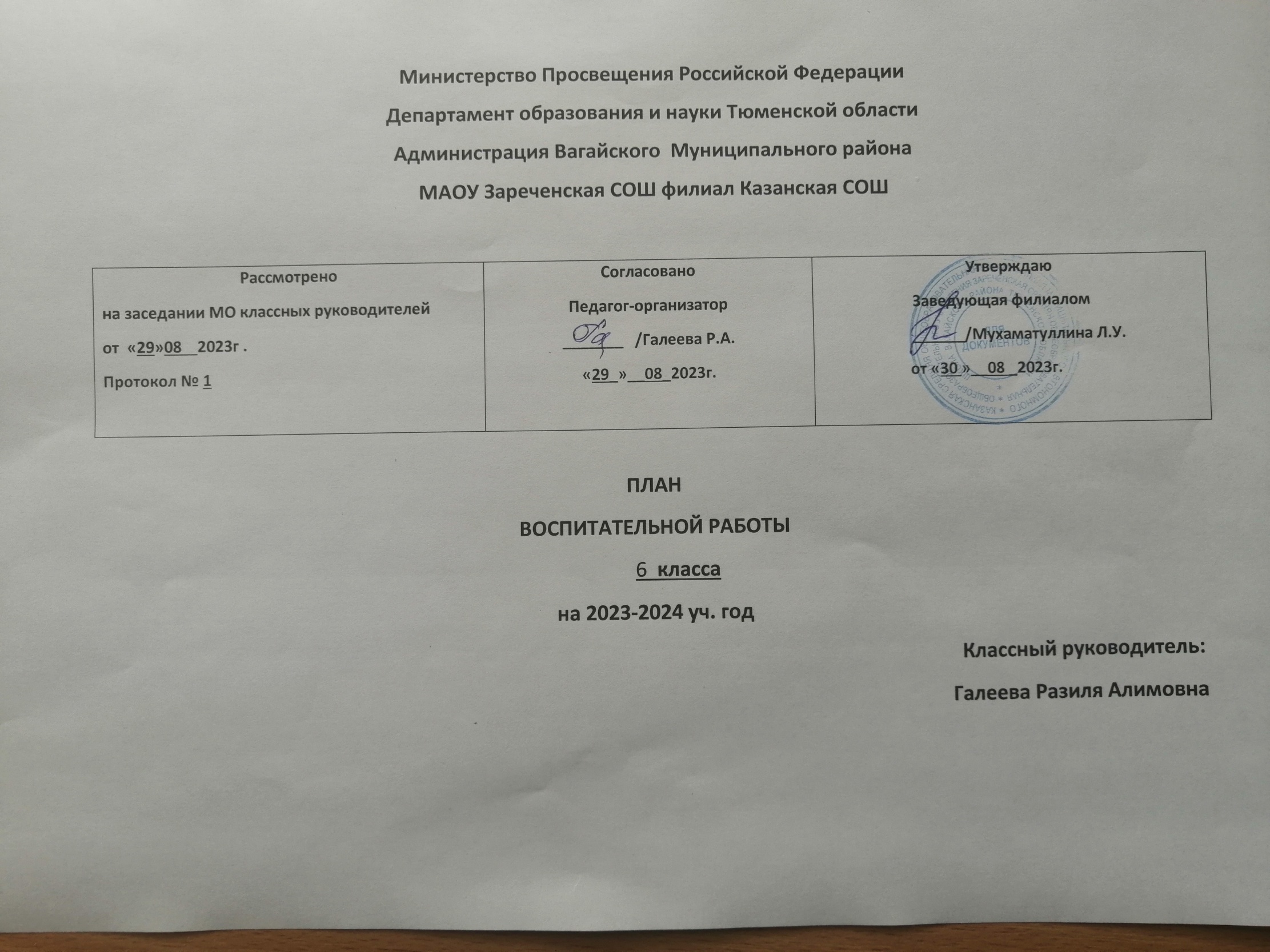 Анализ воспитательной работыв 6  классеза 2022-2023 учебный годЗадачи воспитательной работы в 5классе были поставлены с учетом выводов, сделанных в результате анализа работы за прошлый учебный год.Цели:-создание сплоченного классного коллектива;-развитие самоуправления в классе;- создание благоприятных условий для становления духовно-нравственной, творческой, деятельной, здоровой личности.Задачи:Формирование у учащихся класса общечеловеческих норм морали (доброты, взаимопонимания, терпимости по отношению к людям)Повышение уровня воспитанностиВоспитание активности жизненной позиции, чувства долга, готовности взять на себя ответственность;Формирование высокой нравственности, эстетической и физической культуры;Воспитание чувства коллективизма: навыков взаимопомощи;Воспитание сознательного отношения к учению, развитие познавательных интересов учащихсяУкрепление связи: семья – школаВоспитательные задачи, поставленные в начале 2022-2023 учебного года, являются целесообразными, так как они направлены на создание в классе благоприятной среды для самосознания учащимися своей индивидуальности, саморазвития и самореализации, содействуют развитию желания у учеников вносить свой вклад в общее дело, способствуют формированию таких качеств, как ответственность, самостоятельность.Анализ динамики социальной ситуации развития учащихся.На начало 21 человека, на конец года в классе 21 человек, из них 5девочек и 15 мальчиков. Все дети стараются ответственно выполнять свои обязанности и просьбы классного руководителя, но для мальчиков характерна рассеянность при заполнении дневников.Мнение в классе учащиеся формируют совместно с классным руководителем. Также на формирование мнения оказывают родители, педагоги. Ребята прислушиваются к мнению коллектива класса.Анализ развития коллектива класса.За время обучения все дети научились жить в коллективе, изгоев в классе нет. В классе существует распределение обязанностей: каждый ребенок несет ответственность за выполнение работы в классе, в течение года идет перераспределение обязанностей для того, чтобы все ребята были задействованы в трудовом секторе. Дети очень активные, самостоятельные. Простые вопросы и проблемы класса позволяю им решать самим.Уровень сплоченности коллектива на должном уровне. Количество конфликтных ситуаций минимально, серьезных разногласий между детьми нетАнализ участия учащихся класса в жизнедеятельности школы.
В коллективе все учащиеся занимают активную жизненную позицию. С удовольствием принимают участие во всех школьных и классных мероприятиях. Есть и учащихся посещающие секции и кружки.Учащиеся принимали участие в общешкольных мероприятиях:- Конкурс «Песни Победы»- Конкурс «Отрядные песни»- Школьные олимпиады- Конкурс чтецов «Берегите матерей»Немаловажную роль в воспитательной работе отводилось патриотическому воспитанию.- Акция «Благоустройство памятников участникам Вов»Анализ развития учащихся класса.Познавательные интересы у большинства учащихся класса на среднем уровне. В библиотеку записаны  не все.10 учащихся класса успевают на «хорошо» и «отлично». Отличница 1 : Шабанова Ильнара. Хорошистов 9: Ахметчанов Ильзур, Разыева Рузанна, Уразова Зарина,Махмутов Ислам, Шабанов Алмаз, Шаймарданов Артем,Мухитдинов Айрат, Саликов Ренат, Азанова Эмилия. Десять  учащихся имеет «удовлетворительно» по одному или двум предметам. В классе есть слабые учащиеся: Катаргулов Тамиль, Шабанов Ильнар, Зайнуллина Ильвина, Нигматуллин Ислам. С родителями этих детей постоянно велась работа, сообщалось о проблемах в учебе.Анализ педагогического взаимодействия с семьей:В течение года классным руководителем велась систематическая работа с родителями учащихся по поводу успеваемости и дисциплинированности их детей. Ежемесячно отправляла родителям табеля с текущими оценками детей. С родителями учащихся регулярно проводились индивидуальные беседы и встречи по вопросам воспитания детей и их учебы.Все родители идут на контакт с учителем для совместной работы, направленной на воспитание учащихся.Большинство родителей посещают все собрания, активно участвуют в жизни класса.Анализ организации воспитательного процесса в классе и эффектности воспитательной работы классного руководителя:Для реализации поставленных целей мною были запланированы и проведены мероприятия различных направлений и тематик: беседы, викторины, соревнования, круглые столы, встречи. В течение учебного года проводились классные часы, направленные на развитие личности учащихся, на формирование их индивидуальных способностей и качеств, сплочение классного коллектива. Кроме того, мною проводились беседы по правилам дорожного движения и безопасности жизнедеятельности детей, психологические часы.В соответствии с планом в течение учебного года в классе проводились классные часы различной тематики:- Кл. час «Мы все разные – и в этом наше богатство»- Кл. час «Победе посвящается…»- Кл. час «Скорбим вместе с Бесланом»- Кл. час «Мой герой» (из истории семьи)- Кл. час «Чистота, экология и МЫ!»- Кл. час «Интернет – вред и польза»- Кл. час «У войны – не женское лицо»- Кл. час «Самый юный Герой Советского союза»- «Вместе мы сила!»- «История нашей школы»- «Герои есть»- Итоги года. Вот и стали мы на год взрослее…Раз в месяц ребята проводили классные часы на предложенные мною темы самостоятельно. Планирую продолжить работу в этом направлении в следующем учебном году, такая практика поможет детям чувствовать себя увереннее на публике. Для решения задачи по осмыслению и усвоению учащимися нравственных норм, навыков здорового образа жизни, экологической и духовной культуры и закреплению этих норм в повседневном поведении проводились беседы о культуре поведения, правилах поведения в школе, в общественных местах, правилах личной безопасности:- Кл. час по  пропаганде здорового  образа жизни «Береги себя»- Кл. час «Культура поведения и такт»- «Человек и его здоровье»- «Оказание первой медицинской помощи»Систематически проводились беседы по технике безопасности во время каникул и во время проведения общешкольных мероприятий. С целью воспитания у учащихся навыков дисциплинированного поведения на улицах, дорогах в течение года проводились беседы по ПДД и ДДТТ.- Правила поведения во время летних каникул: в транспорте, дома, на улице, на воде (ТБ)- Кл. час «Если ты здоров, постарайся сделать здоровым того, кто рядом»Наиболее удачные формы работы: беседы, конкурсы, походы, праздники. Основной формой воспитания стала совместная деятельность классного коллектива и классного руководителя.- Кл. час «8 марта!»- Кл. час «23 февраля!»- - Конкурс «А ну-ка девочки»Анализ взаимодействия с педагогическим коллективом.Классным руководителем в течение учебного года проводились беседы с учителями – предметниками по вопросам успеваемости, воспитанности, активности учащихся на уроках, выполнении учащимися устных и письменных домашних заданий. Мною были посещены уроки в 5 с целью выявления причин неуспеваемости учащихся. Данные, собранные в результате бесед анализировались, на их основе планировался дальнейший процесс воспитания. Со всеми слабыми учениками велась индивидуальная работа.Выводы.Проанализировав воспитательную работу за 2022-2023 учебный год, пришла к выводу, что основные направления, методы и средства педагогического влияния соответствовали возрастным и психологическим особенностям учащихся. Все запланированные мероприятия по воспитательным направлениям были реализованы. В классе частично выработаны элементы самоуправления, сформированы элементы культурного поведения, уважительного отношения к старшим.В целом воспитательная работа способствовала созданию в классе благоприятного психологического климата, обеспечению занятости детей во внеурочное время, совершенствованию работы с учащимися и их родителями. Успешному результату воспитательной работы в классе способствовали:1. Целесообразное планирование воспитательных мероприятий по периодам в  соответствии с планом школы.2. Использование оптимальных форм и методов работы с учащимися (классные часы, беседы культуры поведения, уроки мужества и др.)3. Наличие  необходимых условий для проведения воспитательных мероприятий4.Методическое обеспечение работы классного руководителя (журнал «Классный руководитель», материалы Интернета)5. Охват детей класса  разнообразными видами внеурочной деятельности через кружки, секции школы.6.Индивидуальная работа с учителями предметниками, с  учащимися и их родителями.Но имеются недостатки в работе, над которыми предстоит работать в 6 классе:вовлекать детей во внеклассную работу, добиваться, систематически вести работу по воспитанию сознательной дисциплины как на уроках, так и на переменах, вести работу по сплочению коллектива, воспитанию доброго отношения друг к другу, формировать культуру поведения в общественных местах, воспитывать аккуратность, бережное отношение к школьному имуществу, усилить работу по правовому воспитанию.Исходя из вышеизложенного считаю необходимым продолжить реализацию целей и задач, поставленных перед коллективом учащихся в прошедшем учебном году.НАПРАВЛЕНИЯ ВОСПИТАТЕЛЬНОЙ РАБОТЫ:     ЕКДНВ и развития подрастающего поколения Основные школьные дела       Урочная деятельность       Внеурочная деятельность      Классное руководство    Внешкольные мероприятия   Организация предметно-пространственной среды     Взаимодействие с родителями     Самоуправление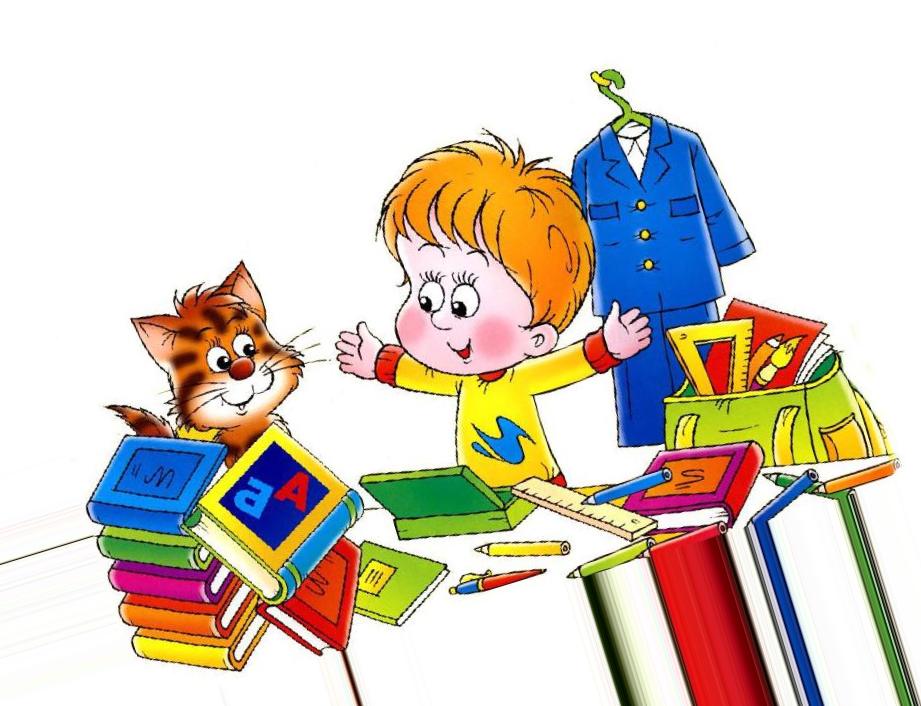           Профилактика и безопасность      Социальное партнёрство   Профориентация     Школьные медиа    Экскурсии, экспедиции, походы     Детские общественные объединения ДОЛЖНОСТНЫЕ ОБЯЗАННОСТИ КЛАССНОГО РУКОВОДИТЕЛЯКЛАССНЫЙ РУКОВОДИТЕЛЬ ДОЛЖЕН ЗНАТЬ:Закон Российской Федерации «Об образовании в Российской Федерации» и иные законы и нормативные правовые акты.Конвенцию ООН о правах ребенка.Закон Российской Федерации «Об основах системы профилактики безнадзорности и правонарушений несовершеннолетних».Кодекс педагогической этики.Профессиональный стандарт педагога.Приоритетные направления развития образовательной системы Российской Федерации, требования ФГОС нового поколения и рекомендации по их реализации в общеобразовательном учреждении.Основы педагогики, детской, возрастной и социальной психологии; психологию отношений, индивидуальные и возрастные особенности детей и подростков, возрастную физиологию, школьную гигиену.Теорию и методику воспитательной работы, организации свободного времени обучающихся; общие подходы к организации внеурочной деятельности, технологии диагностики причин конфликтных ситуаций, их профилактики и разрешения.Методы и формы мониторинга деятельности обучающихся.Методы установления контактов с обучающимися разного возраста и их родителями (лицами, их заменяющими), коллегами по работе, убеждения, аргументации своей позиции.Административное, трудовое законодательство, правила внутреннего трудового распорядка образовательного учреждения; правила по охране труда и пожарной безопасности.КЛАССНЫЙ РУКОВОДИТЕЛЬ ДОЛЖЕН УМЕТЬ:Общаться с детьми, признавая их достоинство, понимая и принимая их, поощряя детскую активность, ответственность, подавая собственный пример деловитости и ответственности.Эффективно управлять классом, с целью вовлечения учеников в процесс обучения и воспитания, мотивируя их учебно-познавательную деятельность. Ставить воспитательные цели, способствующие развитию учеников, независимо от их происхождения, способностей и характера, постоянно искать педагогические пути их достижения.Устанавливать четкие правила поведения в классе в соответствии со школьным уставом и правилами поведения обучающихся.Организовывать воспитательное мероприятие (классный час, внеклассное мероприятие) в классе.Оказывать всестороннюю помощь и поддержку в организации ученических органов самоуправления.Организовывать и проводить родительское собрание. ДОЛЖНОСТНЫЕ ОБЯЗАННОСТИ:Самостоятельно определять цели своей работы, исходя из актуальных проблем развития учащихся вверенного ему класса.Самостоятельно разрабатывать план своей работы и, если классный руководитель становится организатором внеурочной деятельности учащихся своего класса, программу (или её модуль) организации внеурочной деятельности учащихся класса.Изучать особенности, интересы, потребности, способности школьников и помогать им в их реализации.Знакомить школьников с возможностями их участия во внеурочной деятельности, организуемой образовательным учреждением; стимулировать самоопределение учащихся класса в данной сфере школьной жизни, помогать им в выборе наиболее приемлемых для себя видов внеурочной деятельности и форм своего участия в них.Осуществлять необходимые мероприятия для сплочения классного коллектива.Поддерживать социально значимые инициативы школьников, побуждать их к самоуправлению, курировать самоуправленческую деятельность учащихся класса.Осуществлять профориентационную работу с учащимися.Совместно с учителями-предметниками осуществлять контроль готовности класса к учебным занятиям (обеспеченность учебниками, пособиями, тетрадями, атласами, картами, канцелярскими принадлежностями и т. п.).Осуществлять контроль посещаемости учащимися класса уроков, выяснять причины пропусков учебных занятий, при необходимости принимать меры к их устранению.Осуществлять контроль успеваемости учащихся класса, принимать меры по устранению школьниками учебной задолженности, регулярно информировать родителей об успеваемости их детей.Осуществлять контроль девиантных проявлений в развитии учащихся класса; при необходимости осуществлять педагогическую коррекцию; в особо сложных и опасных случаях информировать об этом администрацию школы.В установленные администрацией сроки организовывать дежурство класса по школе, участие класса в субботниках по уборке школьных помещений и пришкольной территории, контролировать отработку летней практики, проводить влажную уборку закреплённого за классом кабинета.Следить за сохранностью имущества и санитарно-гигиеническим состоянием закреплённого за классом кабинета.Заботиться о благопристойном внешнем виде, правильной речи и хороших манерах учащихся класса.Заботиться о здоровье учеников, вовлекать их в физкультурную и спортивную деятельность.Организовывать с учащимися класса мероприятия по предупреждению травматизма, дорожно-транспортных происшествий, несчастных случаев и т. П.Обеспечивать соблюдение детьми техники безопасности и санитарно-гигиенических норм во время проведения внеурочных мероприятий с классом.Оказывать (при необходимости) школьникам первую доврачебную помощь в случаях заболевания или получения ими травм в период их пребывания в школе или совместного с классным руководителем участия во внешкольных мероприятиях.Извещать администрацию и родителей обо всех чрезвычайных происшествиях, связанных со здоровьем и жизнью детей вверенного ему класса и случившихся в период пребывания детей в школе.Следить за соблюдением и принимать меры, направленные на соблюдение школьниками Правил для учащихся и Устава школы.Следить за соблюдением прав ребёнка в школе.Оказывать помощь своим воспитанникам в решении их сложных жизненных проблем.Работать с родителями учащихся класса индивидуально; в сроки, удобные родителям и самому классному руководителю, проводить родительские собрания; при крайней необходимости посещать семьи учащихся на дому.Сотрудничать с работающими в классе учителями-предметниками, воспитателями ГПД, педагогами дополнительного образования, куратором деятельности детских общественных объединений, школьным психологом, социальным педагогом, медицинским работником с целью координации их воспитательных усилий и оказания учащимся необходимой помощи в учёбе.Участвовать в работе Педагогического совета школы, методического объединения классных руководителей, а также в проводимых школой совещаниях, консилиумах и семинарах, на которые приглашаются классные руководители.Принимать участие в составлении общешкольного плана воспитательной работы и осуществлении контроля организуемого в школе процесса воспитания, проводя в своем классе необходимые диагностические исследования, осуществляя вместе с заместителем директора по воспитательной работе анализ своей профессиональной деятельности и высказывая экспертное мнение по интересующим его вопросам.Вести необходимую документацию: классный журнал, личные дела учащихся, дневники учащихся; помогать администрации школы собирать необходимую статистическую информацию об учащихся класса.ПРАВА:быть своевременно ознакомленным с государственными нормативно-правовыми актами, регулирующими образовательную деятельность;быть ознакомленным с содержанием организационных и распорядительных документов, решениями педагогического совета и администрации;быть ознакомленным с требованиями к ведению учебно-педагогической документации;быть ознакомленным с требованиями Законодательства о труде в части определения норм трудовых отношений в ОУ и непосредственной подчиненности по должности;на бесплатное повышение квалификации;на свободный выбор методик воспитания;на защиту своей чести и достоинства;быть ознакомленным с планом внутришкольного контроля, целями проверки и диагностики, участвовать в обсуждении результатов проведенного внутришкольного контроля;знакомиться с жалобами и другими документами, содержащими оценку его работы, давать по ним объяснения, защищать свои интересы самостоятельно и (или) через представителя, в случае дисциплинарного расследования, связанного с нарушением учителем норм профессиональной этики;самостоятельно выбирать форму планирования своей работы с классом; разрабатывать программу (или отдельные её модули) организации внеурочной деятельности учащихся вверенного ему класса;запрашивать у руководства, получать имеющиеся в распоряжении школы материально-технические средства, информационные материалы и нормативно-правовые документы, необходимые для исполнения своих должностных обязанностей, и пользоваться ими;Обращаться к директору школы и заместителю директора по воспитательной работе оказания содействия в исполнении своих прав и должностных обязанностей.ОТВЕТСТВЕННОСТЬ:        В установленном законодательством Российской Федерации порядке классный руководитель несет ответственность за:Жизнь и здоровье обучающихся во время образовательного процесса, организацию изучения обучающимися правил по охране труда, дорожного движения, поведения в быту и т.п.Нарушение прав и свобод обучающихся. Применение, в том числе однократное, методов воспитания, связанных с физическим или психическим насилием над личностью обучающегося, а также совершение иного аморального проступка.Нарушение выполнения приказов "Об охране труда и соблюдении правил техники безопасности" и "Об обеспечении пожарной безопасности" при проведении мероприятий с классом.За поддержание порядка в помещении, где проводит мероприятия с обучающимися.За выбор воспитательных приемов и их соответствие возрастным особенностям учащихся и требованиям школы.За соблюдение прав, свобод и достоинства личности обучающихся, родителей обучающихся и лиц, их заменяющих.За выполнение своих должностных обязанностей в рамках взаимодействия в структуре управления школой.ЦИКЛОГРАММА РАБОТЫ КЛАССНОГО РУКОВОДИТЕЛЯЕЖЕДНЕВНОРабота с опаздывающими и отсутствующими.Организация питания учащихся.Организация дежурства в классном кабинете.Индивидуальная работа с учащимися.ЕЖЕНЕДЕЛЬНОПроведение мероприятий по плану.Работа с родителями.Работа с активом класса.ЕЖЕМЕСЯЧНОПосещение уроков в своём классе.Взаимодействие с медработником и социальным педагогом.Встреча с родительским комитетом.ОДИН РАЗ В ЧЕТВЕРТЬСдача отчетности по итогам учебной и воспитательной деятельности.Участие в работе семинара классных руководителей.Коррекция плана воспитательной работы на новую четверть.Проведение родительского собрания.ОДИН РАЗ В ГОДПроведение открытого мероприятия. Оформление личных дел учащихся.Анализ и составление плана работы с классным коллективом.Сбор статистических данных о классеСОЦИАЛЬНЫЙ ПАСПОРТ 6 КЛАССАМНОГОДЕТНЫЕ СЕМЬИ:   ДЕТИ – ИНВАЛИДЫ (Ф.И.О РЕБЕНКА):   СЕМЬИ, В КОТОРЫХ РОДИТЕЛИ В РАЗВОДЕ:   МАЛООБЕСПЕЧЕННЫЕ СЕМЬИ:   СЕМЬИ, В КОТОРЫХ РОДИТЕЛИ БЕЗРАБОТНЫЕ:   Классный руководитель___________                                              (подпись)СПИСОК ОБУЧАЮЩИХСЯ 6 КЛАССА ХАРАКТЕРИСТИКА 6 КЛАССАВ 2023– 2024учебном году в 6  классе  на начало учебного года обучается 20учеников: 15 мальчиков и 5девочек. (Одна девочка находится на домашнем обучении) . С классным  руководителем сложились доверительные дружеские отношения. Класс очень подвижный, старается быть активным в делах школьной жизни. Принимает участие во всех классных и внеклассных мероприятиях. Главная задача класса - воспитание коллективизма, требовательность к себе и друг другу, честность и правдивость, доброта и принципиальность. Классный коллектив дружный, отзывчивый, готовый прийти на помощь. Отношения между ребятами дружелюбные (открытой агрессии, практически, не проявляется), но чувство соперничества, очень сильно развито у части ребят, особенно среди девочек, что невольно ведет к обидам.Без причины пропускающих уроки нет. Интересы в классе самые разнообразные. К внеклассным мероприятиям дети относятся с большим интересом: с удовольствием и готовят их, и принимают в них участие. Приятно отметить, что дети  в классе любят читать, но с приходом компьютерных технологий, интерес детей к чтению значительно снижается. Особое значение уделяется организации общественно-полезного труда учащихся, дежурство по классу.Родители учащихся 6  класса активно посещают родительские собрания, часто звонят классному руководителю по различным вопросам, принимают активное участие в жизни класса. ЗАНЯТОСТЬ ОБУЧАЮЩИХСЯ ВО ВНЕУРОЧНОЕ ВРЕМЯПЛАН-СЕТКА ВОСПИТАТЕЛЬНОЙ РАБОТЫСЕНТЯБРЬОКТЯБРЬНОЯБРЬДЕКАБРЬЯНВАРЬФЕВРАЛЬМАРТАПРЕЛЬМАЙСВЕДЕНИЯ О ЗДОРОВЬЕ ОБУЧАЮЩИХСЯ 6 КЛАССААКТИВ КЛАССАРАСПИСАНИЕ УРОКОВСПИСОК УЧИТЕЛЕЙ 6 КЛАССА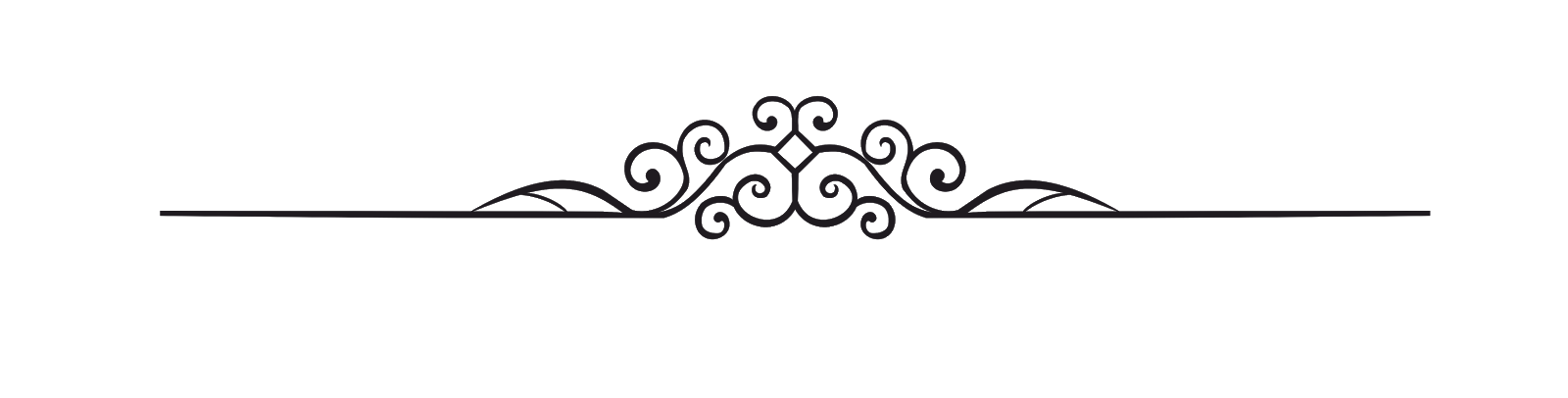 ПЛАН ПРОВЕДЕНИЯ РОДИТЕЛЬСКИХ СОБРАНИЙ НА 2023-2024 УЧЕБНЫЙ ГОДСОСТАВ РОДИТЕЛЬСКОГО КОМИТЕТАОСНОВНЫЕ ЗАДАЧИ РОДИТЕЛЬСКОГО КОМИТЕТАСодействие администрации школыВ совершенствовании условий для осуществления образовательного процесса, охраны жизни и здоровья обучающихся, свободного развития личности;В защите законных прав и интересов обучающихся;В организации и проведении мероприятий;Организация работы с родителями (законными представителями) обучающихся по разъяснению их прав и обязанностей, значения всестороннего воспитания ребёнка в семье.Функции Родительского комитета классаСодействуют обеспечению оптимальных условий для организации обучения (оказывает в части приобретения дидактических материалов, подготовки наглядных методических пособий).Координирует деятельность класса в подготовке общешкольных мероприятий.Проводит разъяснительную и консультативную работу среди родителей (законных представителей) обучающихся об их правах и обязанностях.Оказывает содействие в проведении классных мероприятий, экскурсий.Участвует в подготовке школы к новому учебному году.Совместно с администрацией школы контролирует организацию проверки качества питания обучающихся, медицинского обслуживания.Оказывает помощь администрации школы в организации и проведении общешкольных родительских собраний.Рассматривает обращения в свой адрес.Принимает участие в организации безопасных условий осуществления образовательного процесса, соблюдения санитарно-гигиенических правил и норм.Взаимодействует с общественными организациями по вопросу пропаганды школьных традиций, уклада школьной жизни.Взаимодействует с педагогическим коллективом школы по вопросам профилактики правонарушений, безнадзорности и беспризорности среди несовершеннолетних обучающихся.План работы с родителямиИНСТРУКТАЖПО ПРАВИЛАМ ДОРОЖНОГО ДВИЖЕНИЯ* Прежде чем перейти дорогу, необходимо внимательно осмотреть проезжую часть.
Сначала посмотрите налево, а потом направо. Убедитесь в отсутствии поблизости транспортных средств и быстро перейдите дорогу.* Никогда не идите на красный сигнал светофора.* Нельзя неожиданно выходить (выбегать) на проезжую часть из-за преграды.* Недопустимо преодоление проезжей части бегом, поскольку во время бега взгляд направлен вперед и человек не может контролировать обстановку вокруг.* Нельзя отвлекаться разговорами при переходе через дорогу, оглядываться назад. Нужно быть собранным и внимательным.* Нельзя задерживаться на проезжей части дороги, даже если вы что-то уронили.* Переходить дорогу нужно только в установленном месте, а не по кратчайшему пути.* Не пытайтесь перебежать дорогу перед близко идущим транспортом.* Оценивайте степень опасности до выхода на дорогу.* Будьте предельно внимательны на дороге в условиях неблагоприятной погоды и плохой видимости.* Изучите местные особенности автодороги.* Старайтесь переходить улицу в группе.* Пользуйтесь подземными и наземными переходами.ИНСТРУКТАЖПО ПРАВИЛАМ ПОЖАРНОЙ БЕЗОПАСНОСТИЕсли в доме возник пожар и рядом нет взрослых, что делать:Не паниковать, постараться быть собранным и внимательным.Вызвать пожарную службу по телефону 01. Сообщить свою фамилию, точный адрес, этаж, сказать, что и где горит.Если возможно сообщить о пожаре соседям.Небольшое возгорание можно попытаться затушить подручными средствами, если в доме нет огнетушителя: кроме воды, которую необходимо во что-то набирать, подойдет мокрая ткань (простыни,полотенце), плотное одеяло, подойдут также песок, земля, если они есть в доме.Не пытайтесь погасить сильный пожар самостоятельно, старайтесь быстрее покинуть помещение.Нельзя прятаться под кровать, в шкафы, в ванную комнату, нужно постараться покинуть квартиру.Дым не менее опасен, чем огонь. Если в помещении дым, нужно закрыть нос и рот влажным платком или шарфом, лечь на пол и ползком пробираться к выходу – внизу дыма меньше.Если произошло возгорание в бытовом электроприборе, нужно попытаться выдернуть вилку из розетки или обесточить через электрощит.Если загорелся телевизор, его необходимо обесточить, накрыть плотной тканью, если он продолжает гореть, можно попробовать залить воду,через отверстие в задней стенке, только при этом, в целях безопасности, нужно стоять сбоку, так как экран может взорваться.Если пожаром охвачена одна из комнат, нужно плотно закрыть дверь горящей комнаты и постараться уплотнить дверь, смоченными в воде тряпками, там, где есть щели, чтобы не проходил дым.Если на вас горит одежда, ни в коем случае не пытайтесь бежать, огонь будет разгораться еще сильнее.Нужно как можно быстрее сбросить горящую одежду, постараться сбить пламя – падайте на землю и катайтесь, если поблизости есть лужа илиснежный сугроб – падайте в них.Если находитесь в помещении, можно набросить на себя какую-нибудь плотную ткань (одеяло, покрывало, пальто), только оставляйте открытой голову, чтобы не задохнуться дымом.До приезда врачей не снимайте самостоятельно одежду с обожженных участков тела!Первая помощь при ожогах:Приложите к месту ожога влажную и холодную ткань, хорошо, если естьстерильный бинт, салфетки (обычно они есть в аптечках у водителей), можно смачивать пораженный участок холодной водой.Не отдирайте одежду от пораженных участков, не смазывайте ожог маслами и мазями, ждите приезда скорой помощи.ИНСТРУКТАЖПО ДЕЙСТВИЯМ ПРИ ВОЗНИКНОВЕНИИ ЧСАЛГОРИТМ ДЕЙСТВИЙ ПРИ ВНЕЗАПНОМ ПРОЯВЛЕНИИ ЗЕМЛЕТРЯСЕНИЯ
1. По сигналу тревоги сохраняйте спокойствие и не делайте ничего, что может дезорганизовать окружающих (не кричите, не мечитесь).
2. Немедленно возьмите необходимые вещи и постройтесь для организованного выхода из класса (если находитесь в классе на уроке).
3. В организованном порядке через запасные выходы покиньте здание.
4. Если находитесь в здании школы на перемене, через ближайший запасный выход покиньте помещение.
5. После выхода из здания постройтесь в отведённом безопасном месте, пройти перекличку.
6. Если покинуть здание невозможно, займите положение вдоль капитальной стены в классе или коридоре.
7. Если вы оказались в завале, не поддавайтесь панике, постарайтесь определиться в пространстве и подавайте сигналы о себе.
8. Помните, что первые толчки самые сильные (от 5 до 40 секунд). После чего может наступить временное затишье, а потом новый толчок.
9. При необходимости эвакуации из зоны бедствия и отсутствии телефонной связи не уходите домой и в другие места, пройдите перекличку и выполняйте дальнейшее по указанию руководителей школы, осуществляющих массовую эвакуацию обучающихся из школы.
10. Помните, что ваши родители будут эвакуироваться из зоны бедствия на своих предприятиях и своими силами.
11. После прибытия на место эвакуации пройдите регистрацию, для того чтобы родители и родственники могли отыскать вас.АЛГОРИТМ ДЕЙСТВИЙ ПРИ ПОСТУПЛЕНИИ СООБЩЕНИЯ О НАВОДНЕНИИ И НАЧАЛЕ ЭВАКУАЦИИ
1. Оденьтесь и подготовьте необходимые вещи, обувь, запас продуктов и аптечку. Завернуть в полиэтиленовый пакет документы, деньги, ценности.
2. Отключите газ, электричество, электроприборы.
3. Покиньте опасную зону пешком или на транспорте, захватить с собой документы, ценности, необходимые вещи и запас продуктов.
4. Если не смогли эвакуироваться, то при опасном повышении уровня воды поднимитесь на чердак или на крышу дома, подавать сигналы бедствия.
5. При подходе спасателей на плавсредстве переходите в него с соблюдением правил предосторожности и неукоснительно соблюдайте требования спасателей.
6. При массовой эвакуации из опасной зоны пройдите регистрацию на сборно-эвакуационном пункте.
7. По возможности телефонной связи сообщите родителям о местонахождении.
8. По прибытии на место эвакуации пройдите повторную регистрацию, для того чтобы родители могли найти вас.ИНСТРУКТАЖПО АНТИТЕРРОРИСТИЧЕСКОЙ БЕЗОПАСНОСТИ Помните, что злоумышленники весьма изощренно камуфлируются. В качестве камуфляжа могут использоваться различные предметы бытового назначения, не вызывающие никакого подозрения, например, жестяные банки и картонные пакеты от напитков или пачки от сигарет, коробки от видеокассет и т.п.Основные признаки самодельных взрывных устройствНаличие в конструкции штатных боеприпасов.Наличие звука работы часового механизма.Наличие запахов горючих веществ.Наличие характерных признаков горения.Наличие нехарактерных для данного предмета элементов конструкции.Наличие у предмета изделий, напоминающих радиоприемные устройства.Наличие у постоянно открывающихся объектов (окна, двери, люки) посторонних предметов, растяжек и т.п.Наличие в помещении или на местности предметов, явно не характерных для окружающей обстановки.Наличие в помещении или на местности бесхозных предметов.№ п/пФИО ученикаДата рожденияФИО родителейМесто работы родителейАдрес проживания1Азанова Эмилия Альбертовна15.04.2011Азанова Ильнара И,Азанов Альберт Анеработающиес. Сулейменская ,улНовая  д 72Абушахмин Данияр Фанилевич23.11.2011Абушахмины Радмила,Фанильнеработающаявахтовый методс. Казанское, ул. Новостроев, 1 3Ахметчанов Ильзур Газинурович19.05.2011Ахметчанова Лиана Д, Газинур С.Учитель Казанской СОШнеработающийсд.Казанское ул. Тукая д 2.4Гуджиев Тимур Муратович07.09.2011Гуджиев Мурат неработающийс. Казанское, ул. Советская, 21 кв25Зайнуллина Ильвина Халиловна06.05.2011Зайнуллины Нурбаян,Халилнеработающийс. Казанское, ул. Семакова,26Кабиров Амир Шарибуллович02.11.2011Кабировы Фаузия, Шарибулланеработающийд.Митькино,ул. Заречная ,д 117Катаргулов Рустам Ренатович12.02.2012Фахрутдинова Эльзана Рнеработающаяд.Сулейменское, ул. Молодежная,д 28Катаргулов Тамиль Родионович19.08.2011Катаргулова Гульчита Шнеработающаяд.Сулейменское,пер Комсомольский,289Махмутов Ислам Ильдарович15.08.2011Махмутовы Диляра, Ильдар М.Соц. работник мпо уходу за пожилой пенсионеркойнеработающийД.Сулеймени, Береговая,110Мухитдинов Айрат Идрисович05.09.2011Мухитдиновы Юлия Г, ИдрисУчитель Казанской СОШС Казанское, ул.Новаяд.10/211Нигматуллин Ислам Мавлютович23.06.2011Нигматуллин Мавлетнеработающийд. Сулейменское, ул. Комсомольская. д1612Разыева Рузанна Альбертовна30.11.2011Разыевы Альсина, АльбертНеработающаяЧОП Зареченская СОШд. Сулейменское, ул.Новостроев д913Саликов Ренат Ленарович27.07.2011Саликовы Лилия,  ЛенарвоспитательКазанской ГКПпожарная служба с.Казанское,ул.Молодежная, д 214Тухватуллина Алина Марксовна16.06.2010Тухватуллина Муниранеработающийс Казанское, ул. Советская, 2315Уразова Зарина Айратовна13.11.2011Уразовы Юлия, АйратПочтанеработающийд. Сулейменское, ул. Новостроев, д 316Хасанов Максим Артурович03.10.2011Хасанова Чулпаннеработающийс Казанское, ул. Советская, 16/117Шабанов Алмаз Рузилевич26.06.2011Шабановы Рузиль, Гузельнеработающиед.Митькино,ул Школьная д.2118Шабанов Замир Самурович18.06.2011Шабановы  Марина,Самурнеработающиед.Митькино,ул. Школьная, д 20.19Шабанова Ильнара Тимуровна28.04.2011Шабановы Луиза, Тимурнеработающиед.Митькино,ул. Лесная д 420Шабанов Ильнар Ильдарович28.12.2010Шабановы Снежана, ИльдарУборщица  ИП Ильзурнеработающийд. Сулейменское, ул Береговая,д 921Шаймарданов Артем Жоникулович25.06.2011Шаймардановы Мухалифа, ЖоникулНеработающаяВахтовый метод на северед.Митькино,ул.Школьная, 27а№Ф.И.О. (учащегося)Количество детей в семье1Абушахмин Данияр Фанилевич52Зайнуллина Ильвина Халиловна73Катаргулов Рустам Ренатович54Катаргулов Тамиль Родионович55Махмутов Ислам Ильдарович6Мухитдинов Айрат Идрисович3Нигматуллин Ислам Мавлютович6Саликов Ренат Ленарович3Уразова Зарина Айратовна3Шабанов Алмаз Рузилевич3Шабанов Замир Самурович6Шабанова Ильнара Тимуровна5Шаймарданов Артем Жоникулович3№Ф.И.ОЗаболеваниеФорма обучения1Тухватуллина Алина МарксовнаДомашнее обучениеФ.И.О. (ребенка)Гуджиев Тимур МуратовичХасанов Максим АртуровичШабанов Ильнар ИльдаровичФ.И.О (ребенка)Азанова Эмилия АльбертовнаАбушахмин Данияр ФанилевичГуджиев Тимур МуратовичЗайнуллина Ильвина ХалиловнаКабиров Амир ШарибулловичКатаргулов Тамиль РодионовичМахмутов Ислам ИльдаровичМухитдинов Айрат ИдрисовичНигматуллин Ислам МавлютовичСаликов Ренат ЛенаровичУразова Зарина АйратовнаХасанов Максим АртуровичШабанов Алмаз РузилевичШабанов Замир СамуровичШабанова Ильнара ТимуровнаШабанов Ильнар ИльдаровичШаймарданов Артем ЖоникуловичФ.И.О (ребенка)Гуджиев Тимур МуратовичЗайнуллина Ильвина ХалиловнаКабиров Амир ШарибулловичКатаргулов Тамиль РодионовичМахмутов Ислам ИльдаровичНигматуллин Ислам МавлютовичТухватуллина Алина МарксовнаШабанов Алмаз РузилевичШабанов Замир СамуровичШабанова Ильнара Тимуровна№Ф ИО  учащихсяДата рожденияМесто жительство  1.Азанова Эмилия Альбертовна15.04.11с. Сулейменская ,улНовая  д 72.Абушахмин Данияр Фанилевич23.11.11с. Казанское, ул. Новостроев, 1 3.Ахметчанов Ильзур Газинурович19.05.11сд.Казанское ул. Тукая д 2.4.Гуджиев Тимур Муратович07.09.11с. Казанское, ул. Советская, 21 кв25.Зайнуллина Ильвина Халиловна06.05.11с. Казанское, ул. Семакова,26Кабиров Амир Шарибуллович02.11.11д.Митькино,ул. Заречная ,д 117Катаргулов Рустам Ренатович12.02.12д.Сулейменское, ул. Молодежная,д 28Катаргулов Тамиль Родионович19.08.11д.Сулейменское,пер Комсомольский,289Махмутов Ислам Ильдарович15.08.11Д.Сулеймени, Береговая,110Мухитдинов Айрат Идрисович05.09.11С Казанское, ул.Новаяд.10/211Нигматуллин Ислам Мавлютович23.06.11д. Сулейменское, ул. Комсомольская. д1612Разыева Рузанна Альбертовна30.11.11д. Сулейменское, ул.Новостроев д913Саликов Ренат Ленарович27.07.11с.Казанское,ул.Молодежная, д 214Тухватуллина Алина Марксовна16.06.10с Казанское, ул. Советская, 2315Уразова Зарина Айратовна13.11.11д. Сулейменское, ул. Новостроев, д 316Хасанов Максим Артурович03.10.11с Казанское, ул. Советская, 16/117Шабанов Алмаз Рузилевич26.06.11д.Митькино,ул Школьная д.2118Шабанов Замир Самурович18.06.11д.Митькино,ул. Школьная, д 20.19Шабанова Ильнара Тимуровна28.04.11д.Митькино,ул. Лесная д 420Шабанов Ильнар Ильдарович28.12.10д. Сулейменское, ул Береговая,д 921Шаймарданов  Артем Жоникулович25.06.11д.Митькино,ул.Школьная, 27а№Ф.И.О.Наименование кружка1Азанова Эмилия АльбертовнаФинансовая грамотность, театральный2Абушахмин Данияр Фанилевичспортивный3Ахметчанов Ильзур Газинуровичспортивный4Гуджиев Тимур Муратовичспортивный5Зайнуллина Ильвина Халиловнахореографический6Кабиров Амир ШарибулловичХоровой, театральный7Катаргулов Рустам Ренатовичшахматы8Катаргулов Тамиль Родионович	спортивный9Махмутов Ислам Ильдаровичспортивный10Мухитдинов Айрат Идрисовичшахматы11Нигматуллин Ислам Мавлютовичспортивный12Разыева Рузанна АльбертовнаХоровой, театральный13Саликов Ренат Ленаровичспортивный14Уразова Зарина АйратовнаХоровой, театральный15Хасанов Максим Артуровичспортивный16Шабанов Алмаз РузилевичХоровой, театральный17Шабанов Замир Самуровичшахматы18Шабанова Ильнара Тимуровнатеатральный19Шабанов Ильнар Ильдаровичспортивный20Шаймарданов  Артем ЖоникуловичХоровой, театральный№Модуль1 неделя1 неделя2 неделя2 неделя2 неделя3 неделя3 неделя4 неделя4 неделя4 неделя1«ЕКДНВ и развитие подрастающего поколения»Беседа по профилактике терроризма и экстремизмаБеседа по профилактике терроризма и экстремизмаДень солидарности в борьбе с терроризмом.День солидарности в борьбе с терроризмом.День солидарности в борьбе с терроризмом.Беседа по профилактике ПДДБеседа по профилактике ПДДБеседа по профилактике ПДДБеседа по профилактике ПДДБеседа по профилактике ПДД2«Классное руководство»Подготовка к началу 2023-2024 учебного года.Подготовка к началу 2023-2024 учебного года.Беседа с медицинским работником школыБеседа с медицинским работником школыБеседа с медицинским работником школыИзучение обучающихся классаИзучение обучающихся класса3«Урочная деятельность»Правила учебных кабинетовПравила учебных кабинетовПроведение обучающих мероприятийПроведение обучающих мероприятийПроведение обучающих мероприятийПроведение учебно-развлекательных мероприятийПроведение учебно-развлекательных мероприятийНаглядная агитация школьных стендов предметной направленностиНаглядная агитация школьных стендов предметной направленностиНаглядная агитация школьных стендов предметной направленности4«Взаимодействиес родителями»Родительский всеобуч по вопросам профилактикиправонарушений Родительский всеобуч по вопросам профилактикиправонарушений Планирование работы родительского комитета. Привлечение родителей к общественной деятельностиПланирование работы родительского комитета. Привлечение родителей к общественной деятельностиРодительское собрание № 1Родительское собрание № 1Родительское собрание № 14«Взаимодействиес родителями»Родительский всеобуч по вопросам профилактикиправонарушений Родительский всеобуч по вопросам профилактикиправонарушений Планирование работы родительского комитета. Привлечение родителей к общественной деятельностиПланирование работы родительского комитета. Привлечение родителей к общественной деятельностиДата планДата планДата факт4«Взаимодействиес родителями»Родительский всеобуч по вопросам профилактикиправонарушений Родительский всеобуч по вопросам профилактикиправонарушений Планирование работы родительского комитета. Привлечение родителей к общественной деятельностиПланирование работы родительского комитета. Привлечение родителей к общественной деятельности5«Самоуправление»Формирование активов классаФормирование активов классаЗаседание ученического совета школы,формирование комитетов школы, планированиеработы на 2022-2023 учебный годЗаседание ученического совета школы,формирование комитетов школы, планированиеработы на 2022-2023 учебный годЗаседание ученического совета школы,формирование комитетов школы, планированиеработы на 2022-2023 учебный годУчастие в ключевых делах школы.Участие в ключевых делах школы.Участие в конкурсе«Самый лучший класс»Участие в конкурсе«Самый лучший класс»Участие в конкурсе«Самый лучший класс»6«Основные школьные дела»Классный час:«Праздник первого звонка»Классный час:«Праздник первого звонка»Классный час:Классный час:Классный час:Классный час: «Акция. Внимание, дети!»Классный час: «Акция. Внимание, дети!»Классный час:«День женщины»Классный час:«День женщины»Классный час:«День женщины»6«Основные школьные дела»Дата планДата фактДата планДата планДата фактДата планДата фактДата планДата фактДата факт6«Основные школьные дела»7«Экскурсии, экспедиции, походы»8«Детские общественные объединения и волонтёрские отряды»Участие в планировании работы на 2023-2024 учебный год. Формирование списков.Участие в планировании работы на 2023-2024 учебный год. Формирование списков.Участие в проведении общешкольных праздников, мероприятийУчастие в проведении общешкольных праздников, мероприятийУчастие в проведении общешкольных праздников, мероприятийУчастие в проведении общешкольных праздников, мероприятийУчастие в проведении общешкольных праздников, мероприятийУчастие в проведении общешкольных праздников, мероприятийУчастие в проведении общешкольных праздников, мероприятийУчастие в проведении общешкольных праздников, мероприятий9«Внеурочная деятельность»«Разговор о важном»«Разговор о важном» «Разговор о важном» «Формирование функциональной грамотности» «Разговор о важном» «Формирование функциональной грамотности» «Разговор о важном» «Формирование функциональной грамотности»«Разговор о важном»«Разговор о важном»«Разговор о важном»«Разговор о важном»«Разговор о важном»10«Профориентация»Беседа о определённой профессииБеседа о определённой профессииБеседа о определённой профессииБеседа:  «Профессиональноесамоопределение»Беседа:  «Профессиональноесамоопределение»Встречи с представителями разных профессийВстречи с представителями разных профессийВстречи с представителями разных профессий11«Профилактика и безопасность»Мероприятие, посвященное Дню солидарности вборьбе с терроризмом: информационный час -беседа на тему: «Мы хотим в мире жить»Мероприятие, посвященное Дню солидарности вборьбе с терроризмом: информационный час -беседа на тему: «Мы хотим в мире жить»Мероприятие, посвященное Дню солидарности вборьбе с терроризмом: информационный час -беседа на тему: «Мы хотим в мире жить»Цикл классных часов на тему «Мы идём в школу»(безопасный маршрут), «Безопасный интернет»,«Береги своё здоровье»Цикл классных часов на тему «Мы идём в школу»(безопасный маршрут), «Безопасный интернет»,«Береги своё здоровье»Беседы: «О безопасности»Беседы: «О безопасности»12«Школьные медиа»Размещение информации о проведенныхмероприятиях на страницах школьной газеты,Инстаграм, Телеграмм.Размещение информации о проведенныхмероприятиях на страницах школьной газеты,Инстаграм, Телеграмм.Размещение информации о проведенныхмероприятиях на страницах школьной газеты,Инстаграм, Телеграмм.Выпуск агитационного тематического материала(буклеты, листовки, памятки, письма, открытки)Выпуск агитационного тематического материала(буклеты, листовки, памятки, письма, открытки)Участие в конкурсе рисунков, стенгазет иФотовыставкахУчастие в конкурсе рисунков, стенгазет иФотовыставкахВидео - фотосъемка классных мероприятий.Видео - фотосъемка классных мероприятий.Видео - фотосъемка классных мероприятий.12«Социальное партнёрство»Вовлечение детей в спортивные секции Вовлечение детей в спортивные секции Вовлечение детей в спортивные секции Совместные мероприятия с ДКСовместные мероприятия с ДКСовместные беседы с инспектором ПДН попрофилактике правонарушений.Совместные беседы с инспектором ПДН попрофилактике правонарушений.Совместные мероприятия с центрамиДоп.образованияСовместные мероприятия с центрамиДоп.образованияСовместные мероприятия с центрамиДоп.образования№Модуль1 неделя1 неделя2 неделя2 неделя3 неделя3 неделя4 неделя4 неделя4 неделя1«ЕКДНВ и развитие подрастающего поколения»Беседа по профилактике терроризма и экстремизмаБеседа по профилактике терроризма и экстремизмаДень солидарности в борьбе с терроризмом.День солидарности в борьбе с терроризмом.День солидарности в борьбе с терроризмом.День солидарности в борьбе с терроризмом.Беседа по профилактике ПДДБеседа по профилактике ПДДБеседа по профилактике ПДД2«Классное руководство»Изучение обучающихсяИзучение обучающихсяУстановление позитивных отношений с другимиклассными коллективамиУстановление позитивных отношений с другимиклассными коллективамиИндивидуальные беседыИндивидуальные беседыРабота со слабоуспевающими детьмиРабота со слабоуспевающими детьмиРабота со слабоуспевающими детьми3«Урочная деятельность»Правила учебных кабинетовПравила учебных кабинетовПроведение обучающих мероприятий: олимпиады, занимательные уроки и пятиминуткиПроведение обучающих мероприятий: олимпиады, занимательные уроки и пятиминуткиПроведение учебно-развлекательных мероприятийПроведение учебно-развлекательных мероприятийНаглядная агитация школьных стендов предметной направленностиНаглядная агитация школьных стендов предметной направленностиНаглядная агитация школьных стендов предметной направленности4«Взаимодействиес родителями»Беседы с родителямиБеседы с родителямиУчастие родителей в подготовке и проведенииобщешкольных и классных творческихмероприятий, акций, экскурсийУчастие родителей в подготовке и проведенииобщешкольных и классных творческихмероприятий, акций, экскурсийРодительские форумы при школьноминтернет-сайтеРодительские форумы при школьноминтернет-сайтеРодительское собрание № 2Родительское собрание № 2Родительское собрание № 24«Взаимодействиес родителями»Беседы с родителямиБеседы с родителямиУчастие родителей в подготовке и проведенииобщешкольных и классных творческихмероприятий, акций, экскурсийУчастие родителей в подготовке и проведенииобщешкольных и классных творческихмероприятий, акций, экскурсийРодительские форумы при школьноминтернет-сайтеРодительские форумы при школьноминтернет-сайтеДата планДата фактДата факт4«Взаимодействиес родителями»Беседы с родителямиБеседы с родителямиУчастие родителей в подготовке и проведенииобщешкольных и классных творческихмероприятий, акций, экскурсийУчастие родителей в подготовке и проведенииобщешкольных и классных творческихмероприятий, акций, экскурсийРодительские форумы при школьноминтернет-сайтеРодительские форумы при школьноминтернет-сайте5«Самоуправление»Участие в ключевых делах школы.Участие в конкурсе«Самый лучший класс»Участие в ключевых делах школы.Участие в конкурсе«Самый лучший класс»Участие в ключевых делах школы.Участие в конкурсе«Самый лучшийУчастие в ключевых делах школы.Участие в конкурсе«Самый лучшийУчастие в ключевых делах школы.Участие в конкурсе«Самый лучшийУчастие в ключевых делах школы.Участие в конкурсе«Самый лучшийУчастие в ключевых делах школы.Участие в конкурсе«Самый лучшийУчастие в ключевых делах школы.Участие в конкурсе«Самый лучшийУчастие в ключевых делах школы.Участие в конкурсе«Самый лучший6«Основные школьные дела»Классный час:«День пожилых людей»Классный час:«День пожилых людей»Классный час:«Любимым учителям»Классный час:«Любимым учителям»Классный час:«День защиты животных»Классный час:«День защиты животных»Классный час:«Итоги 1 четверти»Классный час:«Итоги 1 четверти»Классный час:«Итоги 1 четверти»6«Основные школьные дела»Дата планДата фактДата планДата фактДата планДата фактДата планДата планДата факт6«Основные школьные дела»7«Экскурсии, экспедиции, походы»8«Детские общественные объединения и волонтёрские отряды»Участие в планировании работы на 2023-2024 учебный год. Участие в планировании работы на 2023-2024 учебный год. Участие в проведении общешкольных праздников, мероприятийУчастие в проведении общешкольных праздников, мероприятийУчастие в проведении общешкольных праздников, мероприятийУчастие в проведении общешкольных праздников, мероприятийУчастие в проведении общешкольных праздников, мероприятийУчастие в проведении общешкольных праздников, мероприятийУчастие в проведении общешкольных праздников, мероприятий9«Внеурочная деятельность»«Разговор о важном»«Разговор о важном»«Разговор о важном»«Формирование функциональной грамотности»«Разговор о важном»«Формирование функциональной грамотности»«Разговор о важном»«Разговор о важном»«Разговор о важном»«Разговор о важном»«Разговор о важном»10«Профориентация»Беседа о определённой профессииБеседа о определённой профессииБеседа:  «Профессиональноесамоопределение»Беседа:  «Профессиональноесамоопределение»Встречи с представителями разных профессийВстречи с представителями разных профессийВстречи с представителями разных профессий11«Профилактика и безопасность»Беседа:«Безопасный интернет»Беседа:«Безопасный интернет»Беседа: «О безопасности»Беседа: «О безопасности»Беседы с приглашением представителейправоохранительных органов и комитета поантитерроруБеседы с приглашением представителейправоохранительных органов и комитета поантитерроруБеседы с приглашением представителейправоохранительных органов и комитета поантитерроруБеседы с приглашением представителейправоохранительных органов и комитета поантитерроруБеседы с приглашением представителейправоохранительных органов и комитета поантитеррору12«Школьные медиа»Размещение информации о проведенныхмероприятиях на страницах школьной газеты,Инстаграм, Телеграмм.Размещение информации о проведенныхмероприятиях на страницах школьной газеты,Инстаграм, Телеграмм.Выпуск агитационного тематического материала(буклеты, листовки, памятки, письма, открытки)Выпуск агитационного тематического материала(буклеты, листовки, памятки, письма, открытки)Участие в конкурсе рисунков, стенгазет ифотовыставкахУчастие в конкурсе рисунков, стенгазет ифотовыставкахВидео - фотосъемка классных мероприятий.Видео - фотосъемка классных мероприятий.Видео - фотосъемка классных мероприятий.12«Социальное партнёрство»Вовлечение детей в спортивные секции Вовлечение детей в спортивные секции Совместные мероприятия с ДКСовместные мероприятия с ДКСовместные беседы с инспектором ПДН попрофилактике правонарушений.Совместные беседы с инспектором ПДН попрофилактике правонарушений.Совместные мероприятия с центрамиДоп.образованияСовместные мероприятия с центрамиДоп.образованияСовместные мероприятия с центрамиДоп.образования№Модуль1 неделя1 неделя2 неделя2 неделя3 неделя3 неделя4 неделя4 неделя1«ЕКДНВ и развитие подрастающего поколения»Беседа по профилактике терроризма и экстремизмаБеседа по профилактике терроризма и экстремизмаДень солидарности в борьбе с терроризмом.День солидарности в борьбе с терроризмом.День солидарности в борьбе с терроризмом.День солидарности в борьбе с терроризмом.Беседа по профилактике ПДДБеседа по профилактике ПДД2«Классное руководство»Вовлечение учащихся в социально значимуюдеятельностьВовлечение учащихся в социально значимуюдеятельностьИзучение обучающихся.Изучение обучающихся.Коррекция поведения ребенка через беседы с нимКоррекция поведения ребенка через беседы с ним3«Урочная деятельность»Правила учебных кабинетовПравила учебных кабинетовПроведение обучающих мероприятийПроведение обучающих мероприятийПроведение учебно-развлекательных мероприятийПроведение учебно-развлекательных мероприятийНаглядная агитация школьных стендов предметной направленностиНаглядная агитация школьных стендов предметной направленности4«Взаимодействиес родителями»Изготовление и распространение социальнойрекламы для родителей по пропаганде здоровогообраза жизни, профилактике суицида, буклетов пособлюдение ПДД.Изготовление и распространение социальнойрекламы для родителей по пропаганде здоровогообраза жизни, профилактике суицида, буклетов пособлюдение ПДД.Индивидуальные беседы с обучающимисяИндивидуальные беседы с обучающимисяПланирование работы родительского комитета. Привлечение родителей к общественной деятельностиПланирование работы родительского комитета. Привлечение родителей к общественной деятельностиПланирование работы родительского комитета. Привлечение родителей к общественной деятельностиПланирование работы родительского комитета. Привлечение родителей к общественной деятельности5«Самоуправление»Участие в ключевых делах школы.Участие в конкурсе«Самый лучший класс»Участие в ключевых делах школы.Участие в конкурсе«Самый лучший класс»Участие в ключевых делах школы.Участие в конкурсе«Самый лучшийУчастие в ключевых делах школы.Участие в конкурсе«Самый лучшийУчастие в ключевых делах школы.Участие в конкурсе«Самый лучшийУчастие в ключевых делах школы.Участие в конкурсе«Самый лучшийУчастие в ключевых делах школы.Участие в конкурсе«Самый лучшийУчастие в ключевых делах школы.Участие в конкурсе«Самый лучший6«Основные школьные дела»Классный час:«День народного единства»Классный час:«День народного единства»Классный час:«Праздник осень»Классный час:«Праздник осень»Классный час:«Маршрут домой»Классный час:«Маршрут домой»Классный час:«День матери»Классный час:«День матери»6«Основные школьные дела»Дата планДата фактДата планДата фактДата планДата фактДата планДата факт6«Основные школьные дела»7«Экскурсии, экспедиции, походы»8«Детские общественные объединения и волонтёрские отряды»Участие в планировании работы на 2022-2023 учебный год. Участие в планировании работы на 2022-2023 учебный год. Участие в проведении общешкольных праздников, мероприятийУчастие в проведении общешкольных праздников, мероприятийУчастие в проведении общешкольных праздников, мероприятийУчастие в проведении общешкольных праздников, мероприятийУчастие в проведении общешкольных праздников, мероприятийУчастие в проведении общешкольных праздников, мероприятий9«Внеурочная деятельность»«Разговор о важном»«Разговор о важном»«Разговор о важном»«Формирование функциональной грамотности»«Разговор о важном»«Формирование функциональной грамотности»«Разговор о важном»«Разговор о важном»«Разговор о важном»«Разговор о важном»10«Профориентация»Беседа о определённой профессииБеседа о определённой профессииБеседа:  «Профессиональноесамоопределение»Беседа:  «Профессиональноесамоопределение»Встречи с представителями разных профессийВстречи с представителями разных профессий11«Профилактика и безопасность»Беседа:«Береги своё здоровье»Беседа:«Береги своё здоровье»Беседа: «О безопасности»Беседа: «О безопасности»Беседа: «О безопасности»Беседа: «О безопасности»Беседа: «О безопасности»Беседа: «О безопасности»12«Школьные медиа»Размещение информации о проведенныхмероприятиях на страницах школьной газеты,Инстаграм, Телеграмм.Размещение информации о проведенныхмероприятиях на страницах школьной газеты,Инстаграм, Телеграмм.Выпуск агитационного тематического материала(буклеты, листовки, памятки, письма, открытки)Выпуск агитационного тематического материала(буклеты, листовки, памятки, письма, открытки)Участие в конкурсе рисунков, стенгазет ифотовыставкахУчастие в конкурсе рисунков, стенгазет ифотовыставкахВидео - фотосъемка классных мероприятий.Видео - фотосъемка классных мероприятий.12«Социальное партнёрство»Вовлечение детей в спортивные секции Вовлечение детей в спортивные секции Совместные мероприятия с ДКСовместные мероприятия с ДКСовместные беседы с инспектором ПДН попрофилактике правонарушений.Совместные беседы с инспектором ПДН попрофилактике правонарушений.Совместные мероприятия с центрамиДоп.образованияСовместные мероприятия с центрамиДоп.образования№Модуль1 неделя1 неделя2 неделя2 неделя3 неделя3 неделя4 неделя4 неделя1«ЕКДНВ и развитие подрастающего поколения»Беседа по профилактике терроризма и экстремизмаБеседа по профилактике терроризма и экстремизмаДень солидарности в борьбе с терроризмом.День солидарности в борьбе с терроризмом.День солидарности в борьбе с терроризмом.День солидарности в борьбе с терроризмом.Беседа по профилактике ПДДБеседа по профилактике ПДД2«Классное руководство»Установление позитивных отношений с другимиклассными коллективамиУстановление позитивных отношений с другимиклассными коллективамиТематические беседыТематические беседы3«Урочная деятельность»Правила учебных кабинетовПравила учебных кабинетовПроведение обучающих мероприятийПроведение обучающих мероприятийПроведение учебно-развлекательных мероприятийПроведение учебно-развлекательных мероприятийНаглядная агитация школьных стендов предметной направленностиНаглядная агитация школьных стендов предметной направленности4«Взаимодействиес родителями»Встречи с представителями родительских комитетовклассов по вопросам воспитание правовой культурыс приглашением инспектора ПДНВстречи с представителями родительских комитетовклассов по вопросам воспитание правовой культурыс приглашением инспектора ПДНУчастие родителей в подготовке и проведенииобщешкольных и классных творческихмероприятий, акций, экскурсийУчастие родителей в подготовке и проведенииобщешкольных и классных творческихмероприятий, акций, экскурсийИндивидуальные беседыИндивидуальные беседыРодительское собрание № 3Родительское собрание № 34«Взаимодействиес родителями»Встречи с представителями родительских комитетовклассов по вопросам воспитание правовой культурыс приглашением инспектора ПДНВстречи с представителями родительских комитетовклассов по вопросам воспитание правовой культурыс приглашением инспектора ПДНУчастие родителей в подготовке и проведенииобщешкольных и классных творческихмероприятий, акций, экскурсийУчастие родителей в подготовке и проведенииобщешкольных и классных творческихмероприятий, акций, экскурсийИндивидуальные беседыИндивидуальные беседыДата планДата факт4«Взаимодействиес родителями»Встречи с представителями родительских комитетовклассов по вопросам воспитание правовой культурыс приглашением инспектора ПДНВстречи с представителями родительских комитетовклассов по вопросам воспитание правовой культурыс приглашением инспектора ПДНУчастие родителей в подготовке и проведенииобщешкольных и классных творческихмероприятий, акций, экскурсийУчастие родителей в подготовке и проведенииобщешкольных и классных творческихмероприятий, акций, экскурсийИндивидуальные беседыИндивидуальные беседы5«Самоуправление»Участие в ключевых делах школы.Участие в конкурсе«Самый лучший класс»Участие в ключевых делах школы.Участие в конкурсе«Самый лучший класс»Участие в ключевых делах школы.Участие в конкурсе«Самый лучшийУчастие в ключевых делах школы.Участие в конкурсе«Самый лучшийУчастие в ключевых делах школы.Участие в конкурсе«Самый лучшийУчастие в ключевых делах школы.Участие в конкурсе«Самый лучшийУчастие в ключевых делах школы.Участие в конкурсе«Самый лучшийУчастие в ключевых делах школы.Участие в конкурсе«Самый лучший6«Основные школьные дела»Классный час:«День инвалидов»Классный час:«День инвалидов»Классный час:«День неизвестного солдата»Классный час:«День неизвестного солдата»Классный час: «День Конституции РФ»Классный час: «День Конституции РФ»Классный час:«Новый год шагает по планете»Классный час:«Новый год шагает по планете»6«Основные школьные дела»Дата планДата фактДата планДата фактДата планДата фактДата планДата факт6«Основные школьные дела»7«Экскурсии, экспедиции, походы»Посещение историко- мемориального  комплекса «Искер»Посещение историко- мемориального  комплекса «Искер»Посещение историко- мемориального  комплекса «Искер»Посещение историко- мемориального  комплекса «Искер»Посещение историко- мемориального  комплекса «Искер»Посещение историко- мемориального  комплекса «Искер»Посещение историко- мемориального  комплекса «Искер»Посещение историко- мемориального  комплекса «Искер»8«Детские общественные объединения и волонтёрские отряды»Участие в планировании работы на 2023-2024 учебный год. Участие в планировании работы на 2023-2024 учебный год. Участие в проведении общешкольных праздников, мероприятийУчастие в проведении общешкольных праздников, мероприятийУчастие в проведении общешкольных праздников, мероприятийУчастие в проведении общешкольных праздников, мероприятийУчастие в проведении общешкольных праздников, мероприятийУчастие в проведении общешкольных праздников, мероприятий9«Внеурочная деятельность»«Разговор о важном»«Разговор о важном»«Разговор о важном»«Формирование функциональной грамотности»«Разговор о важном»«Формирование функциональной грамотности»«Разговор о важном»«Разговор о важном»«Разговор о важном»«Разговор о важном»10«Профориентация»Беседа о определённой профессииБеседа о определённой профессииБеседа:  «Профессиональноесамоопределение»Беседа:  «Профессиональноесамоопределение»Встречи с представителями разных профессийВстречи с представителями разных профессий11«Профилактика и безопасность»Беседа:«Береги своё здоровье»Беседа:«Береги своё здоровье»Беседа: «Минутка-безопасности»Беседа: «Минутка-безопасности»Беседы с приглашением представителейправоохранительных органов и комитета поантитерроруБеседы с приглашением представителейправоохранительных органов и комитета поантитерроруБеседы с приглашением представителейправоохранительных органов и комитета поантитерроруБеседы с приглашением представителейправоохранительных органов и комитета поантитеррору12«Школьные медиа»Размещение информации о проведенныхмероприятиях на страницах школьной газеты,Инстаграм, Телеграмм.Размещение информации о проведенныхмероприятиях на страницах школьной газеты,Инстаграм, Телеграмм.Выпуск агитационного тематического материала(буклеты, листовки, памятки, письма, открытки)Выпуск агитационного тематического материала(буклеты, листовки, памятки, письма, открытки)Участие в конкурсе рисунков, стенгазет ифотовыставкахУчастие в конкурсе рисунков, стенгазет ифотовыставкахВидео - фотосъемка классных мероприятий.Видео - фотосъемка классных мероприятий.12«Социальное партнёрство»Вовлечение детей в спортивные секции Вовлечение детей в спортивные секции Совместные мероприятия с ДКСовместные мероприятия с ДКСовместные беседы с инспектором ПДН попрофилактике правонарушений.Совместные беседы с инспектором ПДН попрофилактике правонарушений.Совместные мероприятия с центрамиДоп.образованияСовместные мероприятия с центрамиДоп.образования№Модуль2 неделя2 неделя3 неделя3 неделя3 неделя4 неделя4 неделя4 неделя1«ЕКДНВ и развитие подрастающего поколения»Беседа по профилактике ПДД.Беседа по профилактике ПДД.Беседа по профилактике ПДД.Беседа по профилактике терроризма и экстремизмаБеседа по профилактике терроризма и экстремизмаБеседа по профилактике терроризма и экстремизмаДень солидарности в борьбе с терроризмом.День солидарности в борьбе с терроризмом.2«Классное руководство»Тематические беседыТематические беседыИзучение обучающихся.Изучение обучающихся.Изучение обучающихся.Работа со слабоуспевающими детьмиРабота со слабоуспевающими детьмиРабота со слабоуспевающими детьми3«Урочная деятельность»Правила учебных кабинетовПравила учебных кабинетовПроведение обучающих мероприятийПроведение обучающих мероприятийПроведение обучающих мероприятийНаглядная агитация школьных стендов предметной направленностиНаглядная агитация школьных стендов предметной направленностиНаглядная агитация школьных стендов предметной направленности4«Взаимодействиес родителями»Изготовление и распространение социальнойрекламы для родителей по пропаганде здоровогообраза жизни, профилактике суицида, буклетов пособлюдение ПДД.Изготовление и распространение социальнойрекламы для родителей по пропаганде здоровогообраза жизни, профилактике суицида, буклетов пособлюдение ПДД.Индивидуальные беседы с родителямиИндивидуальные беседы с родителямиИндивидуальные беседы с родителямиПланирование работы родительского комитета. Привлечение родителей к общественной деятельностиПланирование работы родительского комитета. Привлечение родителей к общественной деятельностиПланирование работы родительского комитета. Привлечение родителей к общественной деятельности5«Самоуправление»Участие в ключевых делах школы.Участие в конкурсе«Самый лучший класс»Участие в ключевых делах школы.Участие в конкурсе«Самый лучший класс»Участие в ключевых делах школы.Участие в конкурсе«Самый лучшийУчастие в ключевых делах школы.Участие в конкурсе«Самый лучшийУчастие в ключевых делах школы.Участие в конкурсе«Самый лучшийУчастие в ключевых делах школы.Участие в конкурсе«Самый лучшийУчастие в ключевых делах школы.Участие в конкурсе«Самый лучшийУчастие в ключевых делах школы.Участие в конкурсе«Самый лучший6«Основные школьные дела»Классный час:«День рожденияКлассный час:«День рожденияКлассный час: «Всемирный день борьбы против СПИДа»Классный час: «Всемирный день борьбы против СПИДа»Классный час: «Всемирный день борьбы против СПИДа»Классный час:«День снятия блокады Ленинграда»Классный час:«День снятия блокады Ленинграда»Классный час:«День снятия блокады Ленинграда»6«Основные школьные дела»Дата планДата фактДата планДата планДата фактДата планДата планДата факт6«Основные школьные дела»7«Экскурсии, экспедиции, походы»8«Детские общественные объединения и волонтёрские отряды»Участие в проведении общешкольных праздников, мероприятийУчастие в проведении общешкольных праздников, мероприятийУчастие в проведении общешкольных праздников, мероприятийУчастие в проведении общешкольных праздников, мероприятийУчастие в проведении общешкольных праздников, мероприятийУчастие в проведении общешкольных праздников, мероприятийУчастие в проведении общешкольных праздников, мероприятийУчастие в проведении общешкольных праздников, мероприятий9«Внеурочная деятельность»«Разговор о важном»«Разговор о важном»«Разговор о важном»«Формирование функциональной грамотности»«Разговор о важном»«Формирование функциональной грамотности»«Разговор о важном»«Формирование функциональной грамотности»«Разговор о важном»«Разговор о важном»«Разговор о важном»10«Профориентация»Организация праздника«Ярмарка профессий»Организация праздника«Ярмарка профессий»Беседа о определённой профессииБеседа о определённой профессииБеседа о определённой профессииБеседа:  «Профессиональноесамоопределение»Беседа:  «Профессиональноесамоопределение»Беседа:  «Профессиональноесамоопределение»11«Профилактика и безопасность»Беседа:«Береги своё здоровье»Беседа:«Береги своё здоровье»Беседа:«Минутка-безопасности»Беседа:«Минутка-безопасности»Беседа:«Минутка-безопасности»Беседа:«Минутка-безопасности»Беседа:«Безопасный интернет»Беседа:«Безопасный интернет»12«Школьные медиа»Размещение информации о проведенныхмероприятиях Размещение информации о проведенныхмероприятиях Выпуск агитационного тематического материала(буклеты, листовки, памятки, письма, открытки)Выпуск агитационного тематического материала(буклеты, листовки, памятки, письма, открытки)Выпуск агитационного тематического материала(буклеты, листовки, памятки, письма, открытки)Участие в конкурсе рисунков, стенгазет ифотовыставкахУчастие в конкурсе рисунков, стенгазет ифотовыставкахУчастие в конкурсе рисунков, стенгазет ифотовыставках12«Социальное партнёрство»Вовлечение детей в спортивные секции Вовлечение детей в спортивные секции Совместные мероприятия с ДКСовместные мероприятия с ДКСовместные мероприятия с ДКСовместные беседы с инспектором ПДН попрофилактике правонарушений.Совместные беседы с инспектором ПДН попрофилактике правонарушений.Совместные беседы с инспектором ПДН попрофилактике правонарушений.№Модуль1 неделя1 неделя2 неделя2 неделя3 неделя3 неделя3 неделя3 неделя4 неделя4 неделя4 неделя1«ЕКДНВ и развитие подрастающего поколения»Беседа по профилактике терроризма и экстремизмаБеседа по профилактике терроризма и экстремизмаДень солидарности в борьбе с терроризмом.День солидарности в борьбе с терроризмом.День солидарности в борьбе с терроризмом.День солидарности в борьбе с терроризмом.День солидарности в борьбе с терроризмом.День солидарности в борьбе с терроризмом.Беседа по профилактике ПДДБеседа по профилактике ПДДБеседа по профилактике ПДД2«Классное руководство»Вовлечение учащихся в социально значимуюдеятельностьВовлечение учащихся в социально значимуюдеятельностьИндивидуальные беседы с обучающимисяИндивидуальные беседы с обучающимисяКоррекция поведения ребенка через беседы с ним,его родителями или законными представителями, сдругими учащимися классаКоррекция поведения ребенка через беседы с ним,его родителями или законными представителями, сдругими учащимися классаКоррекция поведения ребенка через беседы с ним,его родителями или законными представителями, сдругими учащимися классаКоррекция поведения ребенка через беседы с ним,его родителями или законными представителями, сдругими учащимися классаКоррекция поведения ребенка через беседы с ним,его родителями или законными представителями, сдругими учащимися классаКоррекция поведения ребенка через беседы с ним,его родителями или законными представителями, сдругими учащимися классаКоррекция поведения ребенка через беседы с ним,его родителями или законными представителями, сдругими учащимися класса3«Урочная деятельность»Правила учебных кабинетовПравила учебных кабинетовПроведение обучающих мероприятий: олимпиады, занимательные уроки и пятиминутки, урок – деловая игра, урок – путешествие, урок мастер-класс, урок-исследование и др.Проведение обучающих мероприятий: олимпиады, занимательные уроки и пятиминутки, урок – деловая игра, урок – путешествие, урок мастер-класс, урок-исследование и др.Проведение учебно-развлекательных мероприятий: конкурс,игра «Предметный кроссворд», турнир «Своя игра»,викторины, литературная композиция, конкурс газети рисунковПроведение учебно-развлекательных мероприятий: конкурс,игра «Предметный кроссворд», турнир «Своя игра»,викторины, литературная композиция, конкурс газети рисунковПроведение учебно-развлекательных мероприятий: конкурс,игра «Предметный кроссворд», турнир «Своя игра»,викторины, литературная композиция, конкурс газети рисунковПроведение учебно-развлекательных мероприятий: конкурс,игра «Предметный кроссворд», турнир «Своя игра»,викторины, литературная композиция, конкурс газети рисунковНаглядная агитация школьных стендов предметной направленностиНаглядная агитация школьных стендов предметной направленностиНаглядная агитация школьных стендов предметной направленности4«Взаимодействиес родителями»Встречи с представителями родительских комитетовклассов по вопросам воспитание правовой культурыс приглашением инспектора ПДНВстречи с представителями родительских комитетовклассов по вопросам воспитание правовой культурыс приглашением инспектора ПДНУчастие родителей в подготовке и проведенииобщешкольных и классных творческихмероприятий, акций, экскурсийУчастие родителей в подготовке и проведенииобщешкольных и классных творческихмероприятий, акций, экскурсийИндивидуальные беседы с родителямиИндивидуальные беседы с родителямиИндивидуальные беседы с родителямиИндивидуальные беседы с родителямиИндивидуальные беседы с родителямиИндивидуальные беседы с родителямиИндивидуальные беседы с родителями5«Самоуправление»Участие в ключевых делах школы.Участие в конкурсе«Самый лучший класс»Участие в ключевых делах школы.Участие в конкурсе«Самый лучший класс»Участие в ключевых делах школы.Участие в конкурсе«Самый лучшийУчастие в ключевых делах школы.Участие в конкурсе«Самый лучшийУчастие в ключевых делах школы.Участие в конкурсе«Самый лучшийУчастие в ключевых делах школы.Участие в конкурсе«Самый лучшийУчастие в ключевых делах школы.Участие в конкурсе«Самый лучшийУчастие в ключевых делах школы.Участие в конкурсе«Самый лучшийУчастие в ключевых делах школы.Участие в конкурсе«Самый лучшийУчастие в ключевых делах школы.Участие в конкурсе«Самый лучшийУчастие в ключевых делах школы.Участие в конкурсе«Самый лучший6«Основные школьные дела»Классный час:«Что такое мужество»Классный час:«Что такое мужество»Классный час:«День родного языка»Классный час:«День родного языка»Классный час:«День защитников отечества»Классный час:«День защитников отечества»Классный час:«День защитников отечества»Классный час:«День защитников отечества»Классный час:«Ислам об отношении к родителям»Классный час:«Ислам об отношении к родителям»Классный час:«Ислам об отношении к родителям»6«Основные школьные дела»Дата планДата фактДата планДата фактДата планДата планДата планДата фактДата планДата планДата факт6«Основные школьные дела»7«Экскурсии, экспедиции, походы»8«Детские общественные объединения и волонтёрские отряды»Участие в планировании работы на 2023-2024 учебный год. Участие в планировании работы на 2023-2024 учебный год. Участие в проведении общешкольных праздников, мероприятийУчастие в проведении общешкольных праздников, мероприятийУчастие в проведении общешкольных праздников, мероприятийУчастие в проведении общешкольных праздников, мероприятийУчастие в проведении общешкольных праздников, мероприятийУчастие в проведении общешкольных праздников, мероприятийУчастие в проведении общешкольных праздников, мероприятийУчастие в проведении общешкольных праздников, мероприятийУчастие в проведении общешкольных праздников, мероприятий9«Внеурочная деятельность»«Разговор о важном»«Разговор о важном»     «Разговор о важном» «Формирование функциональной грамотности»     «Разговор о важном» «Формирование функциональной грамотности»«Разговор о важном»«Разговор о важном»«Разговор о важном»«Разговор о важном»«Разговор о важном»«Разговор о важном»«Разговор о важном»10«Профориентация»Беседа о определённой профессииБеседа о определённой профессииБеседа:  «Профессиональноесамоопределение»Беседа:  «Профессиональноесамоопределение»Встречи с представителями разных профессийВстречи с представителями разных профессийВстречи с представителями разных профессийВстречи с представителями разных профессий11«Профилактика и безопасность»Беседа:«Береги своё здоровье»Беседа:«Береги своё здоровье»Беседа:«Минутка-безопасности»Беседа:«Минутка-безопасности»Беседа:«Минутка-безопасности»Беседа:«Безопасный интернет»Беседа:«Безопасный интернет»Беседа:«Безопасный интернет»Беседа:«Безопасный интернет»Беседа:«Мой маршрут»Беседа:«Мой маршрут»12«Школьные медиа»Фото- и видеосъемкаклассных мероприятийФото- и видеосъемкаклассных мероприятийФото- и видеосъемкаклассных мероприятийФото- и видеосъемкаклассных мероприятийФото- и видеосъемкаклассных мероприятийФото- и видеосъемкаклассных мероприятийФото- и видеосъемкаклассных мероприятийФото- и видеосъемкаклассных мероприятийВыпуск агитационного материала по профилактике  безопасности Выпуск агитационного материала по профилактике  безопасности Выпуск агитационного материала по профилактике  безопасности 12«Социальное партнёрство»Вовлечение детей в спортивные секции Вовлечение детей в спортивные секции Совместные мероприятия с ДКСовместные мероприятия с ДКСовместные мероприятия с ДКСовместные мероприятия с ДКСовместные беседы с инспектором ПДН попрофилактике правонарушений.Совместные беседы с инспектором ПДН попрофилактике правонарушений.Совместные мероприятия с центрамиДоп.образованияСовместные мероприятия с центрамиДоп.образованияСовместные мероприятия с центрамиДоп.образования№Модуль1 неделя1 неделя2 неделя2 неделя3 неделя3 неделя3 неделя4 неделя4 неделя4 неделя1«ЕКДНВ и развитие подрастающего поколения»Беседа по профилактике терроризма и экстремизмаБеседа по профилактике терроризма и экстремизмаДень солидарности в борьбе с терроризмом.День солидарности в борьбе с терроризмом.День солидарности в борьбе с терроризмом.День солидарности в борьбе с терроризмом.День солидарности в борьбе с терроризмом.Беседа по профилактике ПДДБеседа по профилактике ПДДБеседа по профилактике ПДД2«Классное руководство»Установление позитивных отношений с другимиклассными коллективамиУстановление позитивных отношений с другимиклассными коллективамиВовлечение учащихся в социально значимуюдеятельностьВовлечение учащихся в социально значимуюдеятельностьВовлечение учащихся в социально значимуюдеятельностьКоррекция поведения ребенкаКоррекция поведения ребенкаРабота со слабоуспевающими и одарёнными детьмиРабота со слабоуспевающими и одарёнными детьмиРабота со слабоуспевающими и одарёнными детьми3«Урочная деятельность»Правила учебных кабинетовПравила учебных кабинетовПроведение обучающих мероприятийПроведение обучающих мероприятийПроведение обучающих мероприятийПроведение учебно-развлекательных мероприятийПроведение учебно-развлекательных мероприятийНаглядная агитация школьных стендов предметной направленностиНаглядная агитация школьных стендов предметной направленностиНаглядная агитация школьных стендов предметной направленности4«Взаимодействиес родителями»Встречи с представителями родительских комитетовВстречи с представителями родительских комитетовУчастие родителей в подготовке и проведенииобщешкольныхмероприятийУчастие родителей в подготовке и проведенииобщешкольныхмероприятийУчастие родителей в подготовке и проведенииобщешкольныхмероприятийИндивидуальные беседы с родителямиИндивидуальные беседы с родителямиРодительское собрание № 4Родительское собрание № 4Родительское собрание № 44«Взаимодействиес родителями»Встречи с представителями родительских комитетовВстречи с представителями родительских комитетовУчастие родителей в подготовке и проведенииобщешкольныхмероприятийУчастие родителей в подготовке и проведенииобщешкольныхмероприятийУчастие родителей в подготовке и проведенииобщешкольныхмероприятийИндивидуальные беседы с родителямиИндивидуальные беседы с родителямиДата планДата планДата факт4«Взаимодействиес родителями»Встречи с представителями родительских комитетовВстречи с представителями родительских комитетовУчастие родителей в подготовке и проведенииобщешкольныхмероприятийУчастие родителей в подготовке и проведенииобщешкольныхмероприятийУчастие родителей в подготовке и проведенииобщешкольныхмероприятийИндивидуальные беседы с родителямиИндивидуальные беседы с родителями5«Самоуправление»Участие в ключевых делах школы.Участие в конкурсе«Самый лучший класс»Участие в ключевых делах школы.Участие в конкурсе«Самый лучший класс»Участие в ключевых делах школы.Участие в конкурсе«Самый лучшийУчастие в ключевых делах школы.Участие в конкурсе«Самый лучшийУчастие в ключевых делах школы.Участие в конкурсе«Самый лучшийУчастие в ключевых делах школы.Участие в конкурсе«Самый лучшийУчастие в ключевых делах школы.Участие в конкурсе«Самый лучшийУчастие в ключевых делах школы.Участие в конкурсе«Самый лучшийУчастие в ключевых делах школы.Участие в конкурсе«Самый лучшийУчастие в ключевых делах школы.Участие в конкурсе«Самый лучший6«Основные школьные дела»Классный час:«Праздник мам»Классный час:«Праздник мам»Классный час:«День конституции РФ»Классный час:«День конституции РФ»Классный час:«День конституции РФ»Классный час:«Вредные привычки»Классный час:«Вредные привычки»Классный час:«Уважение старших»Классный час:«Уважение старших»Классный час:«Уважение старших»6«Основные школьные дела»Дата планДата фактДата планДата фактДата фактДата планДата фактДата планДата планДата факт6«Основные школьные дела»7«Экскурсии, экспедиции, походы»8«Детские общественные объединения и волонтёрские отряды»Участие в планировании работы на 2023-2024 учебный год. Участие в планировании работы на 2023-2024 учебный год. Участие в проведении общешкольных праздников, мероприятийУчастие в проведении общешкольных праздников, мероприятийУчастие в проведении общешкольных праздников, мероприятийУчастие в проведении общешкольных праздников, мероприятийУчастие в проведении общешкольных праздников, мероприятийУчастие в проведении общешкольных праздников, мероприятийУчастие в проведении общешкольных праздников, мероприятийУчастие в проведении общешкольных праздников, мероприятий9«Внеурочная деятельность»«Разговор о важном»«Разговор о важном»        «Разговор о важном»Формирование функциональной грамотности»        «Разговор о важном»Формирование функциональной грамотности»«Разговор о важном»«Разговор о важном»«Разговор о важном»«Разговор о важном»«Разговор о важном»«Разговор о важном»10«Профориентация»Беседа о определённой профессииБеседа о определённой профессииБеседа:  «Профессиональноесамоопределение»Беседа:  «Профессиональноесамоопределение»Встречи с представителями разных профессийВстречи с представителями разных профессийВстречи с представителями разных профессий11«Профилактика и безопасность»Беседа:«Береги своё здоровье»Беседа:«Береги своё здоровье»Беседа:«Минутка-безопасности»Беседа:«Минутка-безопасности»Беседа:«Безопасный интернет»Беседа:«Безопасный интернет»Беседа:«Безопасный интернет»Беседа:«Безопасный интернет»Беседа:«Мой маршрут»Беседа:«Мой маршрут»12«Школьные медиа»Размещение информации о проведенныхмероприятиях на страницах школьной газеты,Инстаграм, Телеграмм.Размещение информации о проведенныхмероприятиях на страницах школьной газеты,Инстаграм, Телеграмм.Выпуск агитационного тематического материала(буклеты, листовки, памятки, письма, открытки)Выпуск агитационного тематического материала(буклеты, листовки, памятки, письма, открытки)Выпуск агитационного тематического материала(буклеты, листовки, памятки, письма, открытки)Участие в конкурсе рисунков, стенгазет ифотовыставкахУчастие в конкурсе рисунков, стенгазет ифотовыставкахВидео - фотосъемка классных мероприятий.Видео - фотосъемка классных мероприятий.Видео - фотосъемка классных мероприятий.12«Социальное партнёрство»Вовлечение детей в спортивные секции Вовлечение детей в спортивные секции Совместные мероприятия с ДКСовместные мероприятия с ДКСовместные мероприятия с ДКСовместные беседы с инспектором ПДН попрофилактике правонарушений.Совместные беседы с инспектором ПДН попрофилактике правонарушений.Совместные мероприятия с центрамиДоп.образованияСовместные мероприятия с центрамиДоп.образованияСовместные мероприятия с центрамиДоп.образования№Модуль1 неделя1 неделя2 неделя2 неделя3 неделя3 неделя3 неделя3 неделя4 неделя4 неделя4 неделя1«ЕКДНВ и развитие подрастающего поколения»Беседа по профилактике терроризма и экстремизмаБеседа по профилактике терроризма и экстремизмаДень солидарности в борьбе с терроризмом.День солидарности в борьбе с терроризмом.День солидарности в борьбе с терроризмом.День солидарности в борьбе с терроризмом.День солидарности в борьбе с терроризмом.День солидарности в борьбе с терроризмом.Беседа по профилактике ПДДБеседа по профилактике ПДДБеседа по профилактике ПДД2«Классное руководство»Установление позитивных отношений с другимиклассными коллективамиУстановление позитивных отношений с другимиклассными коллективамиВовлечение учащихся в социально значимуюдеятельностьВовлечение учащихся в социально значимуюдеятельностьВовлечение учащихся в социально значимуюдеятельностьВовлечение учащихся в социально значимуюдеятельностьКоррекция поведения ребенкаКоррекция поведения ребенкаРабота со слабоуспевающими и одарёнными детьмиРабота со слабоуспевающими и одарёнными детьмиРабота со слабоуспевающими и одарёнными детьми3«Урочная деятельность»Правила учебных кабинетовПравила учебных кабинетовПроведение обучающих мероприятийПроведение обучающих мероприятийПроведение обучающих мероприятийПроведение обучающих мероприятийПроведение учебно-развлекательных мероприятийПроведение учебно-развлекательных мероприятийНаглядная агитация школьных стендов предметной направленностиНаглядная агитация школьных стендов предметной направленностиНаглядная агитация школьных стендов предметной направленности4«Взаимодействиес родителями»Привлечение родителей к общественной деятельностиПривлечение родителей к общественной деятельностиРаспространение социальной рекламы для родителей по пропаганде здорового образа жизни, профилактике суицида, буклетов по соблюдению ПДД.Распространение социальной рекламы для родителей по пропаганде здорового образа жизни, профилактике суицида, буклетов по соблюдению ПДД.Распространение социальной рекламы для родителей по пропаганде здорового образа жизни, профилактике суицида, буклетов по соблюдению ПДД.Распространение социальной рекламы для родителей по пропаганде здорового образа жизни, профилактике суицида, буклетов по соблюдению ПДД.Работа с родительским комитетомРабота с родительским комитетомРодительский всеобуч «Профилактика правонарушений и безнадзорности, обеспечение безопасности жизнедеятельности в школе и дома» (с приглашением инспектора ГИБДД, ОПДН).Родительский всеобуч «Профилактика правонарушений и безнадзорности, обеспечение безопасности жизнедеятельности в школе и дома» (с приглашением инспектора ГИБДД, ОПДН).Родительский всеобуч «Профилактика правонарушений и безнадзорности, обеспечение безопасности жизнедеятельности в школе и дома» (с приглашением инспектора ГИБДД, ОПДН).5«Самоуправление»Участие в ключевых делах школы.Участие в конкурсе«Самый лучший класс»Участие в ключевых делах школы.Участие в конкурсе«Самый лучший класс»Участие в ключевых делах школы.Участие в конкурсе«Самый лучшийУчастие в ключевых делах школы.Участие в конкурсе«Самый лучшийУчастие в ключевых делах школы.Участие в конкурсе«Самый лучшийУчастие в ключевых делах школы.Участие в конкурсе«Самый лучшийУчастие в ключевых делах школы.Участие в конкурсе«Самый лучшийУчастие в ключевых делах школы.Участие в конкурсе«Самый лучшийУчастие в ключевых делах школы.Участие в конкурсе«Самый лучшийУчастие в ключевых делах школы.Участие в конкурсе«Самый лучшийУчастие в ключевых делах школы.Участие в конкурсе«Самый лучший6«Основные школьные дела»Классный час:«День космонавтики»Классный час:«День космонавтики»Классный час:«День отмены КТО»Классный час:«День отмены КТО»Классный час:«День отмены КТО»Классный час:«День отмены КТО»Классный час:«День чеченского языка»Классный час:«День чеченского языка»Классный час:«Неделя добра»Классный час:«Неделя добра»Классный час:«Неделя добра»6«Основные школьные дела»Дата планДата фактДата планДата фактДата фактДата фактДата планДата фактДата планДата планДата факт6«Основные школьные дела»7«Экскурсии, экспедиции, походы»8«Детские общественные объединения и волонтёрские отряды»Участие в планировании работы на 2023-2024учебный год. Участие в планировании работы на 2023-2024учебный год. Участие в проведении общешкольных праздников, мероприятийУчастие в проведении общешкольных праздников, мероприятийУчастие в проведении общешкольных праздников, мероприятийУчастие в проведении общешкольных праздников, мероприятийУчастие в проведении общешкольных праздников, мероприятийУчастие в проведении общешкольных праздников, мероприятийУчастие в проведении общешкольных праздников, мероприятийУчастие в проведении общешкольных праздников, мероприятийУчастие в проведении общешкольных праздников, мероприятий9«Внеурочная деятельность»«Разговор о важном»«Разговор о важном»«Разговор о важном»«Формирование функциональной грамотности»«Разговор о важном»«Формирование функциональной грамотности»«Разговор о важном»«Разговор о важном»«Разговор о важном»«Разговор о важном»«Разговор о важном»«Разговор о важном»«Разговор о важном»10«Профориентация»Беседа о определённой профессииБеседа о определённой профессииБеседа:  «Профессиональноесамоопределение»Беседа:  «Профессиональноесамоопределение»Беседа:  «Профессиональноесамоопределение»Беседа:  «Профессиональноесамоопределение»Встречи с представителями разных профессийВстречи с представителями разных профессийВстречи с представителями разных профессий11«Профилактика и безопасность»Беседа:«Береги своё здоровье»Беседа:«Береги своё здоровье»Беседа:«Минутка-безопасности»Беседа:«Минутка-безопасности»Беседа:«Минутка-безопасности»Беседа:«Безопасный интернет»Беседа:«Безопасный интернет»Беседа:«Безопасный интернет»Беседа:«Безопасный интернет»Беседа:«Мой маршрут»Беседа:«Мой маршрут»12«Школьные медиа»Размещение информации о проведенныхмероприятиях на страницах школьной газеты,Инстаграм, Телеграмм.Размещение информации о проведенныхмероприятиях на страницах школьной газеты,Инстаграм, Телеграмм.Выпуск агитационного тематического материала(буклеты, листовки, памятки, письма, открытки)Выпуск агитационного тематического материала(буклеты, листовки, памятки, письма, открытки)Участие в конкурсе рисунков, стенгазет ифотовыставкахУчастие в конкурсе рисунков, стенгазет ифотовыставкахУчастие в конкурсе рисунков, стенгазет ифотовыставкахУчастие в конкурсе рисунков, стенгазет ифотовыставкахВидео - фотосъемка классных мероприятий.Видео - фотосъемка классных мероприятий.Видео - фотосъемка классных мероприятий.12«Социальное партнёрство»Вовлечение детей в спортивные секции ДЮСШВовлечение детей в спортивные секции ДЮСШСовместные мероприятия с ДКСовместные мероприятия с ДКСовместные беседы с инспектором ПДН попрофилактике правонарушений.Совместные беседы с инспектором ПДН попрофилактике правонарушений.Совместные беседы с инспектором ПДН попрофилактике правонарушений.Совместные беседы с инспектором ПДН попрофилактике правонарушений.Совместные мероприятия с центрамиДоп.образованияСовместные мероприятия с центрамиДоп.образованияСовместные мероприятия с центрамиДоп.образования№Модуль1 неделя1 неделя2 неделя2 неделя3 неделя3 неделя3 неделя3 неделя3 неделя4 неделя4 неделя1«ЕКДНВ и развитие подрастающего поколения»Беседа по профилактике терроризма и экстремизмаБеседа по профилактике терроризма и экстремизмаДень солидарности в борьбе с терроризмом.День солидарности в борьбе с терроризмом.Беседа по профилактике ПДДБеседа по профилактике ПДДБеседа по профилактике ПДДБеседа по профилактике ПДДБеседа по профилактике ПДДБеседа по профилактике ПДДБеседа по профилактике ПДД2«Классное руководство»Установление позитивных отношений с другимиклассными коллективамиУстановление позитивных отношений с другимиклассными коллективамиВовлечение учащихся в социально значимуюдеятельностьВовлечение учащихся в социально значимуюдеятельностьВовлечение учащихся в социально значимуюдеятельностьКоррекция поведения ребенкаКоррекция поведения ребенкаКоррекция поведения ребенкаКоррекция поведения ребенкаРабота со слабоуспевающими и одарёнными детьмиРабота со слабоуспевающими и одарёнными детьми3«Урочная деятельность»Правила учебных кабинетовПравила учебных кабинетовПроведение обучающих мероприятийПроведение обучающих мероприятийПроведение обучающих мероприятийПроведение учебно-развлекательных мероприятийПроведение учебно-развлекательных мероприятийПроведение учебно-развлекательных мероприятийПроведение учебно-развлекательных мероприятийНаглядная агитация школьных стендов предметной направленностиНаглядная агитация школьных стендов предметной направленности4«Взаимодействиес родителями»Индивидуальные беседы с родителямиИндивидуальные беседы с родителямиРодительские форумы при школьноминтернет-сайтеРодительские форумы при школьноминтернет-сайтеРодительские форумы при школьноминтернет-сайтеИзготовление и распространение социальнойрекламы для родителей по пропаганде здоровогообраза жизниИзготовление и распространение социальнойрекламы для родителей по пропаганде здоровогообраза жизниИзготовление и распространение социальнойрекламы для родителей по пропаганде здоровогообраза жизниИзготовление и распространение социальнойрекламы для родителей по пропаганде здоровогообраза жизниРодительское собрание № 5Родительское собрание № 54«Взаимодействиес родителями»Индивидуальные беседы с родителямиИндивидуальные беседы с родителямиРодительские форумы при школьноминтернет-сайтеРодительские форумы при школьноминтернет-сайтеРодительские форумы при школьноминтернет-сайтеИзготовление и распространение социальнойрекламы для родителей по пропаганде здоровогообраза жизниИзготовление и распространение социальнойрекламы для родителей по пропаганде здоровогообраза жизниИзготовление и распространение социальнойрекламы для родителей по пропаганде здоровогообраза жизниИзготовление и распространение социальнойрекламы для родителей по пропаганде здоровогообраза жизниДата планДата факт4«Взаимодействиес родителями»Индивидуальные беседы с родителямиИндивидуальные беседы с родителямиРодительские форумы при школьноминтернет-сайтеРодительские форумы при школьноминтернет-сайтеРодительские форумы при школьноминтернет-сайтеИзготовление и распространение социальнойрекламы для родителей по пропаганде здоровогообраза жизниИзготовление и распространение социальнойрекламы для родителей по пропаганде здоровогообраза жизниИзготовление и распространение социальнойрекламы для родителей по пропаганде здоровогообраза жизниИзготовление и распространение социальнойрекламы для родителей по пропаганде здоровогообраза жизни5«Самоуправление»Участие в ключевых делах школы.Участие в конкурсе«Самый лучший класс»Участие в ключевых делах школы.Участие в конкурсе«Самый лучший класс»Участие в ключевых делах школы.Участие в конкурсе«Самый лучшийУчастие в ключевых делах школы.Участие в конкурсе«Самый лучшийУчастие в ключевых делах школы.Участие в конкурсе«Самый лучшийУчастие в ключевых делах школы.Участие в конкурсе«Самый лучшийУчастие в ключевых делах школы.Участие в конкурсе«Самый лучшийУчастие в ключевых делах школы.Участие в конкурсе«Самый лучшийУчастие в ключевых делах школы.Участие в конкурсе«Самый лучшийУчастие в ключевых делах школы.Участие в конкурсе«Самый лучшийУчастие в ключевых делах школы.Участие в конкурсе«Самый лучший6«Основные школьные дела»Классный час:«Мир! Труд! Май!»Классный час:«Мир! Труд! Май!»Классный час:«День Победы»Классный час:«День Победы»Классный час:«День Победы»Классный час:«День памяти и скорби»Классный час:«День памяти и скорби»Классный час:«День памяти и скорби»Классный час:«День памяти и скорби»Классный час:«Последний звонок»Классный час:«Последний звонок»6«Основные школьные дела»Дата планДата фактДата планДата фактДата фактДата планДата фактДата фактДата фактДата планДата факт6«Основные школьные дела»7«Экскурсии, экспедиции, походы»8«Детские общественные объединения и волонтёрские отряды»Участие в планировании работы на 2023-2024 учебный год. Участие в планировании работы на 2023-2024 учебный год. Участие в проведении общешкольных праздников, мероприятийУчастие в проведении общешкольных праздников, мероприятийУчастие в проведении общешкольных праздников, мероприятийУчастие в проведении общешкольных праздников, мероприятийУчастие в проведении общешкольных праздников, мероприятийУчастие в проведении общешкольных праздников, мероприятийУчастие в проведении общешкольных праздников, мероприятийУчастие в проведении общешкольных праздников, мероприятийУчастие в проведении общешкольных праздников, мероприятий9«Внеурочная деятельность»«Разговор о важном»«Разговор о важном»«Разговор о важном»«Формирование функциональной грамотности»«Разговор о важном»«Формирование функциональной грамотности»«Разговор о важном»«Разговор о важном»«Разговор о важном»«Разговор о важном»«Разговор о важном»«Разговор о важном»«Разговор о важном»10«Профориентация»Беседа о определённой профессииБеседа о определённой профессииБеседа:  «Профессиональноесамоопределение»Беседа:  «Профессиональноесамоопределение»Беседа:  «Профессиональноесамоопределение»Встречи с представителями разных профессийВстречи с представителями разных профессийВстречи с представителями разных профессийВстречи с представителями разных профессий11«Профилактика и безопасность»Беседа:«Безопасный интернет»Беседа:«Безопасный интернет»Беседа:«Минутка-безопасности»Беседа:«Минутка-безопасности»Беседы с приглашением представителейправоохранительных органов и комитета поантитерроруБеседы с приглашением представителейправоохранительных органов и комитета поантитерроруБеседы с приглашением представителейправоохранительных органов и комитета поантитерроруБеседы с приглашением представителейправоохранительных органов и комитета поантитерроруБеседа:«Береги своё здоровье»Беседа:«Береги своё здоровье»Беседа:«Береги своё здоровье»12«Школьные медиа»Размещение информации о проведенныхмероприятиях на страницах школьной газеты,Инстаграм, Телеграмм.Размещение информации о проведенныхмероприятиях на страницах школьной газеты,Инстаграм, Телеграмм.Выпуск агитационного тематического материала(буклеты, листовки, памятки, письма, открытки)Выпуск агитационного тематического материала(буклеты, листовки, памятки, письма, открытки)Участие в конкурсе рисунков, стенгазет ифотовыставкахУчастие в конкурсе рисунков, стенгазет ифотовыставкахУчастие в конкурсе рисунков, стенгазет ифотовыставкахВидео - фотосъемка классных мероприятий.Видео - фотосъемка классных мероприятий.Видео - фотосъемка классных мероприятий.Видео - фотосъемка классных мероприятий.12«Социальное партнёрство»Вовлечение детей в спортивные секции Вовлечение детей в спортивные секции Совместные мероприятия с ДКСовместные мероприятия с ДКСовместные беседы с инспектором ПДН попрофилактике правонарушений.Совместные беседы с инспектором ПДН попрофилактике правонарушений.Совместные беседы с инспектором ПДН попрофилактике правонарушений.Совместные мероприятия Совместные мероприятия Совместные мероприятия Совместные мероприятия №ФИОГРУППА ЗДОРОВЬЯ1Азанова Эмилия Альбертовнаосновное2Абушахмин Данияр Фанилевичосновное3Ахметчанов Ильзур Газинуровичосновное4Гуджиев Тимур Муратовичосновное5Зайнуллина Ильвина Халиловнаосновное6Кабиров Амир Шарибулловичосновное7Катаргулов Рустам Ренатовичосновное8Катаргулов Тамиль Родионовичосновное9Махмутов Ислам Ильдаровичосновное10Мухитдинов Айрат Идрисовичосновное11Нигматуллин Ислам Мавлютовичосновное12Разыева Рузанна Альбертовнаосновное13Саликов Ренат Ленаровичосновное14Уразова Зарина Айратовнаосновное15Хасанов Максим Артуровичосновное16Шабанов Алмаз Рузилевичосновное17Шабанов Замир Самуровичосновное18Шабанова Ильнара Тимуровнаосновное19Шабанов Ильнар Ильдаровичосновное20Шаймарданов  Артем ЖоникуловичосновноеКомандир классаАзанова ЭмилияУчебный секторКабиров АмирСпортивный секторМахмутов ИсламЦветоводГуджиев ТиурРедколлегия  классаШабанова ИльнараДосуговый секторУразова ЗаринаТрудовой секторКатаргулов ТамильПресс- центрАхметчанов ИльзурПОНЕДЕЛЬНИКВТОРНИКСРЕДАРазговор о важномМатематика ИсторияРусск.яз.Англ яз.Литерат. БиологияИсторияМатематикаРусск.яз.Физич.культРодная  лит-ра.ЛитератураМузыкаГеографияТехнология ИЗОЧЕТВЕРГПЯТНИЦАРоссия-мои горизонтыБиологияМатематикаРусск.яз.Русс.лит-раФизич.культАнглийский яз.ТехнологияФизич.культ.Обществозн.Математика Русский яз.Кл.часПРЕДМЕТУЧИТЕЛЬРусский языкМухаматуллина Ляля УразалиевнаРусская литератураМухаматуллина Ляля УразалиевнаАнглийский язык Саликова Бану АхсановнаРодная литератураНигматуллина Фануса РимовнаРодной языкНигматуллина Фануса РимовнаМатематикаМухаматуллина Юлия МиллигалиевнаОДНКМухаматуллина Ляля УразалиевнаИсторияЗимагулов Джалиль ХалильевичОбществознаниеЗимагулов Джалиль ХалильевичГеоргафияАхметчанова Лиана ДемухаметовнаБиологияМухитдинова Юлия ГаусаровнаМузыкаГалеева Разиля АлимовнаИЗОГалеева Разиля АлимовнаТехнологияГалеева Разиля АлимовнаФизическая культураАбибуллина Эльмира Рахимчановна№Тема родительского собранияМесяц проведения1«Возрастные особенности шестиклассника»Октябрь2«Семейные традиции в формировании у ребёнка желания трудиться»Декабрь3«Первые проблемы подросткового возраста»Март4«Вот и стали мы на год взрослей. Подведение итогов прошедшего учебного года. Организация летнего отдыха школьников»Май№ФИО1Фахрутдинова Эльзана РафаэловнаПредседатель2Мухитдинова Юлия ГаусаровнаСекретарь3Азанова Ильнара ИскандаровнаЧлен 4Шабанова Гузель АЧлен5.Хасанова Чулпан РахимчановнаЧлен№п/пСодержаниеСрокиОтветственные1.Участие родителей в управленииУчастие в работе общешкольного родительского комитетаРабота классного родительского комитетаВ течение годаКлассный руководитель, председатель РК2.Родительские собрания:1. «Возрастные особенности шестиклассника».Вопросы:1.Возрастные особенности шестиклассника.2. Организация учебно-воспитательного процесса в 6 классе.3. Планирование учебного года.4. Выборы родительского комитета.Мозговой штурм «Как мы проведем этот год»2. «Семейные традиции в формировании у ребенка желания трудиться».Вопросы:1.Значение семейных традиций в формировании у ребенка желания трудиться.2. «Информационная безопасность учащихся».3.Разное.Подведение итогов первого полугодия.                                                           1.Итоги 2 четверти. Перспективы на 3  четверть.2.О сохранении здоровья и жизни обучающихся во время проведения новогодних праздников и зимних каникул.3.Разное. День открытых уроков (по мере необходимости).3. «Первые проблемы подросткового возраста»Вопросы:1. Первые проблемы подросткового возраста2. Проблемы поведения учащихся в школе и дома, о пропусках учащимися уроков и о качестве знаний по отдельным предметам.3. Подростковый суицид. Как предотвратить трагедии.4. Разное.4. «Итоги учебного года. Организация летнего отдыха школьников».Вопросы: 1.Итоги учебного года. Наши достижения.2.Организация летнего отдыха обучающихся.3.Обеспечение обучающихся  школьной формой установленного образца.4.Ремонт кабинета.5.Инструктажи по технике безопасности во время летних каникул.ОктябрьДекабрьВ течение годаМартМайКлассный руководительКлассный руководительКлассный руководительКлассный руководитель3.Консультации для родителей по вопросам воспитания и успеваемости детейЕженедельноКлассный руководитель   4.День открытых дверей «Добро пожаловать в наш класс: на урок, классный час, мероприятие!»В течение учебного года по мере необходимостиКлассный руководительАдминистрация5.Участие родителей во внеклассной работе (на выбор):- День здоровья.- «Мама, папа, я – спортивная семья».- День знаний.- Конкурсная программа ко Дню матери.- Новогодний праздник.- Праздничный концерт для мам.- День семьи.- День Победы. В течение годаКлассный руководитель,родительский комитет класса